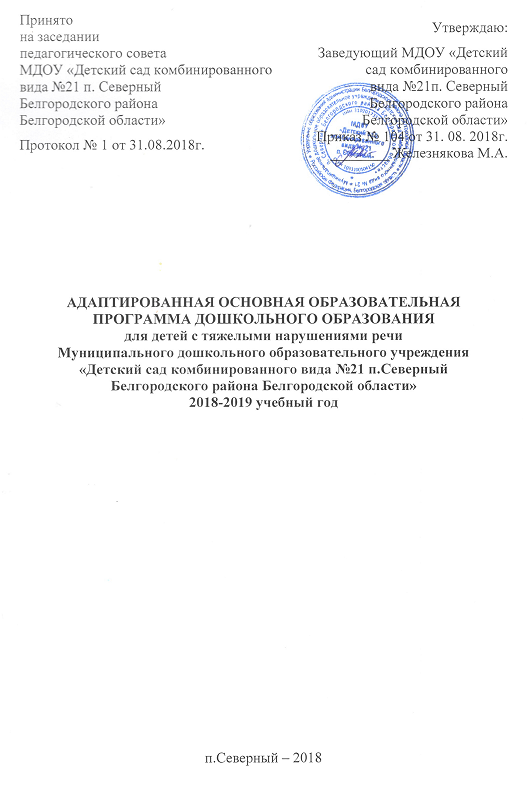 СОДЕРЖАНИЕ	I. ЦЕЛЕВОЙ РАЗДЕЛ1. Пояснительная запискаАдаптированная образовательная программа Муниципального дошкольного образовательного учреждения «Детский сад комбинированного вида №21 п.Северный Белгородского района Белгородской области» (далее Программа), разработана для детей с ОВЗ (ограниченными возможностями здоровья) на основе программы  Филичева Т.Б., Чиркина Г.В. «Коррекция нарушений речи», в соответствии с требованиями основных нормативных документов: - Закона №273-ФЗ «Об образовании в Российской Федерации» от 29.12.2012г.; - Федеральных государственных образовательных стандартов дошкольного образования, утвержденных приказом Министерства образования и науки РФ от 17.10.2013 № 1155; - Приказа МОИН РФ от 30.08.2013 года №1014 «Об утверждении порядка организации и осуществления образовательной деятельности по основным общеобразовательным программам - образовательным программам дошкольного образования»; - Типового положения о специальном (коррекционном) образовательном учреждении для обучающихся, воспитанников с ограниченными возможностями здоровья (ред. от 10 марта 2009 г. № 216); - Постановление Главного государственного санитарного врача Российской Федерации от 15 мая 2013 г. № 26 г. Москва от «Об утверждении СанПиН 2.4.1.3049-13 «Санитарно-эпидемиологические требования к устройству, содержанию и организации режима работы дошкольных образовательных организаций» (Зарегистрировано в Минюсте России 29 мая 2013 г. № 28564) Устава МДОУ «Детский сад комбинированного вида №21 п. Северный Белгородского района Белгородской области».  Коррекционная работа и инклюзивное образование в МДОУ «Детский сад комбинированного вида №21 п. Северный» осуществляется в рамках логопедического пункта (далее по тексту логопункт).  1.1.Цели и задачи программы МДОУ «Детский сад комбинированного вида №21 п. Северный Белгородского района Белгородской области» является звеном структурным  подразделением  образования Белгородского  района, обеспечивающим помощь семье в воспитании детей дошкольного возраста, оздоровлении и коррекции недостатков в развитии детей, в охране и укреплении их физического и психического здоровья, в развитии индивидуальных способностей детей. Вся работа проводится с учётом обеспечения права семьи на оказание ей помощи в воспитании и образовании детей дошкольного возраста на основе реализации Федерального Государственного образовательного стандарта и приоритетных направлений образовательной деятельности дошкольного учреждения: 1.охраны и укрепления физического и психического здоровья детей, в том числе их эмоционального благополучия; 2.обеспечения равных возможностей для полноценного развития каждого ребёнка в период дошкольного детства независимо от места проживания, пола, нации, языка, социального статуса, психофизиологических и других особенностей (в том числе ограниченных возможностей здоровья); 3.обеспечения преемственности целей, задач и содержания образования, реализуемых в рамках образовательных программ различных уровней (далее – преемственность основных образовательных программ дошкольного и начального общего образования); 4.создания благоприятных условий развития детей в соответствии с их возрастными и индивидуальными особенностями и склонностями, развития способностей и творческого потенциала каждого ребёнка как  субъекта  отношений  с  самим  собой,  другими  детьми,  взрослыми  и миром; 5.объединения обучения и воспитания в целостный образовательный процесс на основе духовно-нравственных и социокультурных ценностей и принятых в обществе правил и норм поведения в интересах человека, семьи, общества; 6.формирования общей культуры личности детей, в том числе ценностей здорового образа жизни, развития их социальных, нравственных, эстетических, интеллектуальных, физических качеств, инициативности, самостоятельности и ответственности ребёнка, формирования предпосылок учебной деятельности; 7.обеспечения вариативности и разнообразия содержания Программ и организационных форм дошкольного образования, возможности формирования Программ различной направленности с учётом образовательных потребностей, способностей и состояния здоровья детей; 8.формирования социокультурной среды, соответствующей возрастным, индивидуальным, психологическим и физиологическим особенностям детей; 9.обеспечения психолого-педагогической поддержки семьи и повышения компетентности родителей (законных представителей) в вопросах развития и образования, охраны и укрепления здоровья детей.Коррекционно-развивающая деятельность направлена на:- коррекцию нарушений и отклонений в развитии у детей; - формирование у них представлений об окружающем мире и самих себя в нем; - воспитание трудолюбия, любви к окружающей природе; - успешную адаптацию к жизни в обществе; - формирование и развитие социальной, коммуникативной и интеллектуальной компетентности воспитанников; - формирование готовности к обучению в школе. Целеполагание Программы, представляется возможным конкретизировать через коррекционную направленность образовательной деятельности в части: - обеспечения психологического базиса для развития высших психических функций и предпосылок к школьному обучению в соответствии с индивидуальными особенностями и функциональными отклонениями в физическом и/или психическом развитии воспитанников; - формирования у детей определенного запаса представлений об окружающем, фонда знаний, умений и навыков; - совершенствования и коррекции речевых навыков дошкольников; - повышения качества нравственно-патриотического воспитания дошкольников через осуществление проектно-программного подхода, обогащение предметной среды в данном направлении. Специфические задачи: - Совершенствование 	системы 	квалифицированной 	коррекции отклонений в физическом и психическом развитии воспитанников; - Коррекционно-педагогическая помощь в интеграции детей с особенными образовательными потребностями в единое образовательное пространство. Вся система коррекционно-педагогической деятельности МБДОУ призвана обеспечить равноправное включение личности, развивающейся в условиях недостаточности (психической, физической, интеллектуальной) во все возможные и необходимые сферы жизни социума, достойный социальный статус и самореализацию в обществе.     Основные задачи логопедического сопровождения детей с общим недоразвитием речи: - Определение особых образовательных потребностей детей с ограниченными возможностями здоровья. - Разработка и реализация плана логопедической коррекционной работы с детьми, имеющими ОНР по следующим направлениям - Формирование и практическое усвоение лексико-грамматических средств языка; - Формирование правильного произношения (воспитание артикуляционных навыков, звукопроизношения, слоговой структуры слова и фонематического восприятия); - Развитие навыков связной речи; - Подготовка к обучению грамоте, овладение элементами грамоты. - Оценка результатов помощи детям с ОНР и определение степени их речевой готовности к школьному обучению. - Создание условий, способствующих освоению детьми с ОНР основной общеобразовательной программы дошкольного образования и их интеграции в образовательном учреждении. - Осуществление индивидуально ориентированной психологомедико-педагогической помощи детям с ограниченными возможностями здоровья с учётом индивидуальных возможностей особенностей детей (в соответствии рекомендациями ПМПК). - Оказание консультативной и методической помощи родителям (законным представителям) детей с ОВЗ по медицинским, социальным, правовым и другим вопросам.1.2. Принципы подхода к формированию программыПринципы подхода к формированию программы отражены в ФГОС дошкольного образования. Это: 1) Полноценное 	проживание 	ребенком 	всех 	этапов 	детства (младенческого, раннего и дошкольного возраста), обогащение (амплификация) детского развития; 2) Построение образовательной деятельности на основе индивидуальных особенностей каждого ребенка, при котором сам ребенок становится активным в выборе содержания своего образования, становится субъектом образования (далее - индивидуализация дошкольного образования); 3) Содействие и сотрудничество детей и взрослых, признание ребенка полноценным участником (субъектом) образовательных отношений; 4) Поддержка инициативы детей в различных видах деятельности: познавательно-исследовательской, игровой, изобразительной, трудовой, коммуникативной, двигательной, конструктивной, музыкальной; 5) Сотрудничество Организации с семьей; 6) Приобщение детей к социокультурным нормам, традициям семьи, общества и государства; 7) Формирование познавательных интересов и познавательных действий ребенка в различных видах деятельности; 8) Возрастная адекватность дошкольного образования (соответствие условий, требований, методов возрасту и особенностям развития); 9) Учет этнокультурной ситуации развития детей. Программа направлена на: 1.Обеспечение коррекции нарушений развития различных категорий детей с ограниченными возможностями здоровья, оказание им квалифицированной помощи в освоении Программы; 2.Освоение детьми с ограниченными возможностями здоровья Программы, их разностороннее развитие с учетом возрастных и индивидуальных особенностей и особых образовательных потребностей, социальной адаптации. 1.3. Характеристики особенностей развития детей  дошкольного возраста с ОВЗ  Характеристики особенностей развития детей с речевыми нарушениями.  Характеристика общего недоразвития речи была наиболее полно дана в фундаментально-исследовательских  работах  Р.Е. Левиной и ее последователей Л.Н. Ефименковой, Н.С. Жуковой, Т.Б. Филичевой, Г.В.Чиркиной, а также в исследованиях современных ученых (Н.В. Нищева, Т.А. Ткаченко, Корсакова Н.К., Прахт Н.Ю., 2002; Т.С. Овчинникова., Николаева Е.И., 2005).По определению Р.Е. Левиной, общее недоразвитие речи (ОНР) — это различные сложные речевые расстройства, при которых нарушается формирование всех компонентов речевой системы, то есть звуковой стороны (фонетики) и смысловой стороны (лексики, грамматики) при нормальном слухе и интеллекте.Левина Р.Е., Ястребова А.В. , Спирова Л.В. в своих исследованиях показали, что под общим недоразвитием речи (ОНР) понимают нарушенное формирование всех компонентов речевой системы в их единстве (звуковой структуры, фонематических процессов, лексики, грамматического строя, смысловой стороны речи) у детей с нормальным слухом и первично сохранным интеллектом. При ОНР наблюдаются позднее появление речи, скудный запас слов, аграмматизмы, дефекты произношения и фонемообразования.Р.Е. Левиной и сотрудниками разработана периодизация проявлений общего недоразвития речи: от полного отсутствия речевых средств общения до развернутых форм связной речи с элементами фонетико-фонематического и лексико-грамматического недоразвития.Р.Е. Левина выделила три уровня речевого развития, которые отражают типичное состояние компонентов языка у детей с ОНР, причем первые два характеризуют более глубокие степени нарушения, а на третьем, более высоком уровне у детей остаются лишь отдельные пробелы в развитии звуковой стороны речи, словарного запаса и грамматического строя:- I уровень речевого развития  -  отсутствие общеупотребительной  речи ("безречевые дети");- II уровень  речевого развития - начатки общеупотребительной речи;- III уровень речевого развития  - наличие развернутой фразовой речи с элементами лексико-грамматического и фонетико-фонематического недоразвития.Для первого  уровня речевого развития характерно полное или почти полное отсутствием речи в возрасте, когда у нормально развивающихся детей речь в основном сформирована. Дети 5–6 лет, а иногда и старше, имеют скудный активный словарь, пользуются лепетными словами, звукоподражаниями и звуковыми комплексами. Одновременно с лепетными словами и жестами дети могут пользоваться и отдельными общеупотребительными словами, но, как правило, эти слова недостаточно сформированы по структуре и звуковому составу, а также употребляются в неточных значениях. Дифференцированное обозначение предметов и действий почти отсутствует. Часто встречается многозначность, когда одним и тем же лепетным словом или звукосочетанием ребенок обозначает разные понятия («биби» – самолет, самосвал, пароход; «бобо» – болит, смазывать, делать укол).Н.С. Жукова отмечает, что названия действий часто заменяются названиями предметов: открывать – «древ» (дверь), играть в мяч – просто «мяч»; названия же предметов заменяются названиями действий: кровать – «пать», самолет – «летай». Фразой дети почти не владеют. Стремясь рассказать о каком-то событии, дети способны сказать только отдельные слова или одно-два искаженных предложения. Характерно использование однословных предложений. В самостоятельной речи детей с ОНР преобладают одно- и двусложные образования, в отраженной речи (при просьбе повторить слово) также заметна тенденция к сокращению повторяемого слова до одного-двух слогов (кубики – «ку», карандаш – «дас»). Из-за отсутствия постоянной артикуляции отмечается непостоянный характер произношения одного и того же слова: дверь – «теф», «вефь», «веть» .Дети не в состоянии использовать морфологические элементы для выражения грамматических значений. В речи преобладают «корневые» слова, лишенные флексий. Пассивный словарь детей значительно шире активного. Это создает впечатление, что дети почти все понимают, но сами ничего не могут сказать. Но в действительности неговорящие дети часто понимают обращенную к ним речь только на основании подсказывающей ситуации, а многих слов не понимают совсем. Часто обнаруживается отсутствие понимания значений грамматических изменений слов. Наряду с этим можно наблюдать смешение значений слов, имеющих общее звучание (рамка – марка, деревня – деревья).Для второго  уровня речевого развития характерно то, что речевые возможности детей возрастают. Кроме жестов и лепетных слов появляются, хотя и очень искаженные, но достаточно постоянные общеупотребительные слова.Как указывает Р.Е Левина высказывания детей бедны, ребенок обычно ограничивается перечислением непосредственно воспринимаемых предметов и действий. Тем не менее, активный словарь расширяется, становится довольно разнообразным, в нем различаются слова, обозначающие предметы, действия, а нередко и качества. Дети начинают пользоваться личными местоимениями, иногда предлогами и союзами в элементарных значениях. Появляется возможность более или менее развернуто рассказать о хорошо знакомых событиях, о семье, о себе. Но недоразвитие речи продолжает отчетливо проявляться в незнании многих слов, неправильном произношении звуков, нарушении структуры слова, аграмматизмах, хотя смысл рассказанного удается понять вне наглядной ситуации.Словоизменение носит случайный характер, при его использовании допускается много разнообразных ошибок («Игаю мятику» – играю мячиком). Слова нередко употребляются в узком значении, уровень словесного обобщения очень низкий. Одним и тем же словом могут быть названы многие предметы, имеющие сходство по форме, назначению или другим внешним признакам (муравей, муха, паук, жук – в одной ситуации обозначаются одним из этих слов, а в другой – другим; чашка, стакан – одним из этих слов). Ограниченность словарного запаса сопровождается незнанием многих слов, обозначающих части предмета (ветки, ствол, корни дерева), посуду (блюдо, поднос, кружка), транспортные средства (самолет, вертолет, катер). Отмечается отставание в использовании слов-признаков предметов, обозначающих форму, цвет, материал.Дети начинают пользоваться фразой. В них существительные употребляются главным образом в именительном падеже, а глаголы в инфинитиве или в форме единственного и множественного числа настоящего времени; при этом глаголы не согласуются с существительными ни в числе, ни в роде («Я умываца»). Изменение существительных по падежам встречается, но носит случайный характер, и фраза, как правило, бывает аграмматичной («играет с мячику», «пошли по горке»). Также аграмматичным бывает изменение существительных по числам: «две уши», «два печка».Форма прошедшего времени глагола нередко заменяется формой настоящего времени и наоборот («Витя елку иду» – вместо «пойдет», «Витя дом рисовал» – вместо «рисует»). Аграмматизмы наблюдаются и в употреблении числа и рода глаголов («кончилась уроки», «девочка сидат»), смешении глаголов прошедшего времени мужского и женского рода («мама купил», «девочка пошел»).Прилагательные употребляются редко и не согласуются с другими словами в предложении («асинь ета» – красная лента, «асинь адас» – красный карандаш, «тиня пато» – синее пальто, «тиня кубика» – синий кубик). Предлоги используются редко и неправильно, чаще опускаются: «Я была елька» (я был на елке), «Сопака живет на будке» (собака живет в будке). Союзами и частицами дети пользуются мало. У детей на данной стадии речевого развития может наблюдаться стремление к поиску необходимой грамматической формы и нужной структуры слова, но эти попытки часто бывают безуспешными: «На… на… стала лето… лета… лето», «У дома делеве… дереве»[13].Понимание речи улучшается, расширяется пассивный словарь. Постепенно появляется различение некоторых грамматических форм, но оно носит неустойчивый характер. Становится возможным различение на слух единственного и множественного числа существительных и глаголов, форм мужского и женского рода глаголов прошедшего времени. Понимание форм числа и рода прилагательных отсутствует, значения предлогов различаются только в хорошо знакомой ситуации. Произношение звуков и слов остается значительно нарушенным. Но можно выделить правильно и неправильно произносимые звуки, причем число последних часто достигает 16–20.Наибольшие затруднения вызывает произношение одно- и двусложных слов со стечением согласных в слоге. Произношение еще больше нарушается в развернутой речи. Нередко слова, которые в отдельности произносились правильно или с небольшими искажениями, во фразе теряют сходство с исходным словом (В клетке лев – «Клеки вефь», «Кретки реф»).Как указывает Р.Е. Левина, третий  уровень речевого развития характеризуется наличием фразовой речи с элементами лексико-грамматического и фонетико-фонематического недоразвития. Активный словарь детей еще очень ограничен, в нем преобладают существительные и глаголы. Улучшаются произносительные возможности, воспроизведение слов разной слоговой структуры, но у большинства детей продолжают встречаться недостатки произношения отдельных звуков и нарушения структуры слова.Обиходная речь становится более или менее развернутой, но в ней часто наблюдается неточное знание и употребление многих слов. Свободное общение сильно затруднено, и в контакт с окружающими дети обычно вступают в присутствии родителей или воспитателей, дающих пояснения к высказываниям ребенка. Между тем дети во многих случаях уже не затрудняются в назывании предметов, действий, признаков, качеств и состояний, хорошо знакомых им из жизненного опыта. Они могут достаточно свободно рассказать о своей семье, о себе и своих друзьях, событиях окружающей жизни, составить короткий рассказ.Дети используют в речи различные местоимения. Из прилагательных употребляются лишь те, что обозначают непосредственно воспринимаемые признаки предметов – величину, цвет, форму, некоторые свойства (сладкий, теплый, твердый, легкий). Речь обеднена из-за редкого употребления наречий, хотя многие из них детям знакомы. Довольно часто используются предлоги, особенно для выражения пространственных отношений (в, к, на, под, за, из), но при этом допускается большое количество ошибок, предлоги могут опускаться, заменяться. Это свидетельствует о недостаточном понимании значений даже наиболее простых предлогов. Между тем, дети часто предпринимают поиски правильного применения предлогов в речи: «Я взял книжку у… в… из шкафа».Остаются недостаточно сформированными грамматические формы языка. Наиболее типичны следующие ошибки: неправильное согласование прилагательных с существительными в роде, числе, падеже («Книги лежат на большими (большие) столах» – книги лежат на больших столах), неправильное согласование числительных с существительными («три медведем» – три медведя, «пять пальцем» – пять пальцев, «двух карандаши» – двух карандашей), ошибки в употреблении падежных форм множественного числа («Летом я был в деревне у бабушки. Там речка, много деревов, гуси»), ошибки в использовании предлогов.Понимание обиходной речи в основном хорошее, но иногда обнаруживается незнание отдельных слов и выражений, смешение смысловых значений слов, близких по звучанию. Фонетическое оформление речи значительно отстает от нормы, продолжают отмечаться различные нарушения звукопроизношения. Характерно недифференцированное произнесение некоторых звуков, когда один звук заменяет одновременно 2–3 других звука. Например, ребенок заменяет звуком С', еще недостаточно четко произносимым, звуки С («сяпоги» вместо «сапоги», Ш («сюба» вместо «шуба»), Ц («сяпля» вместо «цапля). Недостаточное развитие фонематического слуха и восприятия приводит к тому, что у детей страдает формирование звукового анализа и синтеза слов, что впоследствии не позволяет им успешно овладевать чтением и письмом[6].Речевая деятельность играет значимую роль в индивидуальном развитии ребенка, прежде всего, в становлении его интеллекта и мышления. Однако формирование речи происходит достаточно трудно: показано, что наиболее распространенным вариантом дизонтогенеза у детей дошкольного возраста являются нарушения речевого развития.Несмотря на различную природу дефектов, у этих детей имеются типичные проявления, указывающие на системное нарушение речевой деятельности. Их речь малопонятна. Наблюдается недостаточная речевая активность, которая с возрастом без специального обучения, резко падает. Однако дети достаточно критичны к своему дефекту. Неполноценная речевая деятельность накладывает отпечаток на формирование у детей сенсорной, интеллектуальной и аффективно-волевой сферы. Отмечается неустойчивость внимания, ограниченные возможности его распределения. При относительно сохранной смысловой, логической памяти у детей снижена вербальная память, страдает продуктивность запоминания [15].У наиболее слабых детей низкая активность припоминания может сочетаться с ограниченными возможностями развития познавательной деятельности. Связь между речевыми нарушениями и другими сторонами психического развития обуславливает специфические особенности мышления. Обладая в целом полноценными предпосылками для овладения мыслительными операциями, доступными их возрасту, дети отстают в развитии словесно-логического мышления, без специального обучения с трудом овладевают анализом и синтезом, сравнением и обобщением. Р.И. Лалаева отмечает, что наряду с общей соматической ослабленностью им присуще и некоторое отставание в развитии двигательной сферы. Которая характеризуется плохой координацией движения, снижением скорости и ловкости выполнения, неуверенности в выполнении дозированных движений. Наибольшие трудности выявляются при выполнении движений по словесной инструкции [14].Дети с ОНР отстают от нормально развивающихся сверстников в воспроизведении двигательного задания по пространственно-временным параметрам, нарушают последовательность элементов действия, опускают его составные части. Например, перекатывание мяча с руки на руку, передача его с небольшого расстояния, удары об пол с попеременным чередованием; прыжки на правой и левой ноге, ритмические движения под музыку.Отмечается недостаточная координация пальцев, кисти руки, недоразвитие мелкой моторики. Правильная оценка неречевых процессов необходима для выявления закономерностей атипичного развития детей с ОНР и в то же время для определения их компенсаторного фона.Каждый уровень характеризуется определенным соотношением первичного дефекта и вторичных проявлений, задерживающих формирование зависящих от него речевых компонентов. Переход с одного уровня на другой определяется появлением новых языковых возможностей, повышением речевой активности, изменением мотивированной основы речи и ее предметно–смыслового содержания.Развитие психических функций. В соответствии с принципом рассмотрения речевых нарушений во взаимосвязи речи с другими сторонами психического развития необходимо проанализировать и те особенности, которые накладывает неполноценная речевая деятельность на формирование сенсорной, интеллектуальной и аффективно-волевой сферы. Для детей с  недоразвитием речи характерен низкий уровень развития основных свойств внимания. У некоторых из них отмечается недостаточная устойчивость внимания, ограниченные возможности его распределения. Речевое отставание отрицательно сказывается и на развитии памяти. При относительно сохранной смысловой, логической памяти у таких детей заметно снижены по сравнению с нормально говорящими сверстниками вербальная память и продуктивность запоминания. Дети часто забывают сложные инструкции (трех-четырех ступенчатые), опускают некоторые их элементы, меняют последовательность предложенных заданий. Нередки ошибки дублирования при описании предметов, картинок. У некоторых дошкольников отмечается низкая активность припоминания, которая сочетается с ограниченными возможностями развития познавательной деятельности. Связь между речевыми нарушениями и другими сторонами психического развития обусловливает некоторые специфические особенности мышления. Обладая полноценными предпосылками для овладения мыслительными операциями, доступными их возрасту, дети, однако, отстают в развитии наглядно-образной сферы мышления, без специального обучения с трудом овладевают анализом и синтезом, сравнением. Для многих из них характерна ригидность мышления. Психическое  развитие  детей  с  нарушениями  речи,  как  правило,  опережает  их  речевое  развитие.  У  них  отмечается  критичность  к  собственной  речевой  недостаточности.  Первичная  патология  речи,  безусловно,  тормозит  формирование  первоначально  сохранных  умственных  способностей,  однако  по  мере  коррекции  словесной  речи  происходит   выравнивание  интеллектуальных  процессов. Развитие двигательной сферы.Детям с недоразвитием речи наряду с общей соматической ослабленностью и замедленным развитием локомоторных функций присуще и некоторое отставание в развитии двигательной сферы. Этот факт подтверждается анализом анамнестических сведений. У значительной части детей двигательная недостаточность выражается в виде плохой координации сложных движений, неуверенности в воспроизведении точно дозированных движений, снижении скорости и ловкости их выполнения. Наибольшие трудности представляет выполнение движений по словесной и особенно многоступенчатой инструкциям. Дети отстают от нормально развивающихся сверстников в точном воспроизведении двигательного задания по пространственно-временным параметрам, нарушают последовательность элементов действия, опускают его составные части. Например, им трудны такие движения, как перекатывания мяча с руки на руку, передачи его с небольшого расстояния, удары об пол с попеременным чередованием, прыжки на правой и левой ноге, ритмические движения под музыку. Типичным является и недостаточный самоконтроль при выполнении задания. Развитие мелкой моторики рукУ детей с нарушениями  речи наблюдаются особенности в формировании мелкой моторики рук. Это проявляется прежде всего в недостаточной координации пальцев рук. Названные отклонения в двигательной сфере наиболее ярко проявляются у детей с дизартрией. Однако нередки случаи, когда указанные трудности характерны и для детей с другими аномалиями. Фонетико-фонематическое недоразвитие - это нарушение процессов формирования произносительной системы родного языка у детей с различными речевыми расстройствами вследствие дефектов восприятия и произношения фонем. Развитие речиСостояние звукопроизношения этих детей характеризуется следующими особенностями: 1.Отсутствие в речи тех или иных звуков и замены  звуков.  Сложные  по  артикуляции звуки  заменяются  простыми  по  артикуляции,  например: вместо [с], [ш] - [ф], вместо [р], [л] - [л`], [й], вместо – глухих;  свистящие и шипящие (фрикативные) заменяются звуками [т], [т`], [д],  [д`]. Отсутствие звука или замена  его  другим  по  артикуляционному признаку создаёт условия для  смешения  соответствующих  фонем.  При смешении звуков, близких артикуляционно или акустически,  у  ребёнка формируется  артикулема,  но  сам   процесс   фонемообразования   не заканчивается. Трудности различения  близких  звуков,  принадлежащих разным фонетическим группам, приводят к их смешению 	при 	чтении и 	 на 	письме. 	Количество неправильно употребляемых  в  речи  звуков  может достигать большого числа –  до  16 –  20. Чаще  всего  оказываются несформированными свистящие и шипящие ([с]-[с`],[з]-[з`], [ц],[ш],[ж],[ч],[щ]);[т`]  и  [д`];  звуки   [л],[р],[р`]; звонкие замещаются  парными  глухими;  недостаточно  противопоставлены  пары мягких и твёрдых звуков; отсутствует согласный [й];гласный [ы]. 2.Замены  группы  звуков  диффузной  артикуляцией.  Вместо  двух  или нескольких  артикуляционно  близких  звуков  произносится   средний, неотчётливый звук, вместо [ш] и [с]-мягкий звук [ш],  вместо  [ч]  и  [т]-нечто вроде смягчённого [ч]. Причинами   таких   замен   является   недостаточная   сформированность фонематического слуха или его нарушения. Такие нарушения,  где  одна  фонема заменяется  другой,  что  ведёт   к   искажению   смысла   слова,   называют фонематическим. 1.Нестойкое употребление звуков в речи. Некоторые звуки по  инструкции изолированно ребёнок произносит правильно, но в речи они отсутствуют или заменяются другими. Иногда ребёнок одно и тоже  слово  в  разном контексте или при повторении  произносит  различно.  Бывает,  что  у  ребёнка звуки одной фонетической группы заменяются, звуки  другой  искажаются. Такие нарушения называются фонетико-фонематическими. 2.Искажённое произношение одного или нескольких звуков. Ребёнок  может искаженно произносить 2-4 звука или говорить без дефектов, а на слух не различать большее число звуков  из  разных  групп.  Относительное         благополучие   звукопроизношения    может    маскировать    глубокое         недоразвитие фонематических процессов. Причиной искажённого произношения звуков обычно является  недостаточная сформированность   артикуляционной   моторики   или   её нарушения.    Это фонетическое нарушения, которые не влияют на смысл слов.    При  фонетических  нарушениях  большое  внимание уделяют развитию артикуляционного аппарата, мелкой  и  общей  моторики,  при фонематических нарушениях развитию фонематического слуха. При наличии большого количества дефектных звуков у  детей  с  ФФНР нарушается  слоговая  структура  слова  и  произношение  слов  со  стечением согласных: вместо скатерть –  они  говорят  «катиль»  или  «катеть»,  вместо велосипед – «сипед». Кроме  перечисленных  особенностей   произношения   и фонематического восприятия у детей с ФФНР  наблюдаются:  общая  смазанность  речи,  нечеткая дикция, некоторая задержка в формировании словаря  и  грамматического  строя речи (ошибки в падежных  окончаниях,  употребление  предлогов,  согласовании прилагательных и числительных с существительными). Проявления речевого недоразвития  у  данной  группы  детей  выражены  в большинстве случаев не резко. И только  при  специальном  обследовании  речи выявляются разнообразные ошибки. Развитие психических функцийВнимание у таких детей может быть неустойчивым, нестабильным и иссякающим, а также — слабо сформированным произвольное внимание, когда ребенку трудно сосредоточиться на одном предмете и по специальному заданию переключиться на другой; Объем памяти может быть сужен по сравнению с нормой. При этом ребенку понадобится больше времени и повторов, чтобы запомнить заданный материал; Отмечаются особенности в протекании мыслительных операций: наряду с преобладанием наглядно-образного мышления дети могут затрудняться в понимании 	абстрактных 	понятий 	и 	отношений. 	Скорость 	протекания мыслительных операций может быть несколько замедленной, вследствие чего может быть замедленным и восприятие учебного материала и т.д. Поведение может быть нестабильным, с частой сменой на строения; могут возникать трудности в овладении учебными видами деятельности, т.к. на занятиях дети быстро утомляются, для них сложно выполнение одного задания в течение длительного времени. Возможны затруднения в запоминании инструкций педагога, особенно — двух-, трех-, четырехступенчатых, требующих поэтапного и последовательного выполнения. В ряде случаев появляются особенности дисциплинарного характера. 1.4. Планируемые результаты освоения ПрограммыК целевым ориентирам на этапе завершения дошкольного образования относятся следующие социально-нормативные возрастные характеристики возможных достижений ребёнка: - ребёнок овладевает основными культурными способами деятельности,  - проявляет инициативу и самостоятельность в разных видах деятельности — игре, общении, познавательно-исследовательской деятельности, конструировании и др.;- способен выбирать себе род занятий, участников по совместной деятельности; - ребёнок обладает установкой положительного отношения к миру, к разным видам труда, другим людям и самому себе, обладает чувством собственного достоинства; активно взаимодействует со сверстниками и взрослыми, участвует в совместных играх. Способен договариваться, учитывать интересы и чувства других, сопереживать неудачам и радоваться успехам других, адекватно проявляет свои чувства, в том числе чувство веры в себя, старается разрешать конфликты; - ребёнок обладает развитым воображением, которое реализуется в разных видах деятельности, и прежде всего в игре; - ребёнок владеет разными формами и видами игры, различает условную и реальную ситуации, умеет подчиняться разным правилам и социальным нормам; - ребёнок достаточно хорошо владеет устной речью, может выражать свои мысли и желания, может использовать речь для выражения своих мыслей, чувств и желаний, построения речевого высказывания в ситуации общения, может выделять звуки в словах, у ребёнка складываются предпосылки грамотности; - у ребёнка развита крупная и мелкая моторика; он подвижен, вынослив, владеет основными движениями, может контролировать свои движения и управлять ими; - ребёнок способен к волевым усилиям, может следовать социальным нормам поведения и правилам в разных видах деятельности, во взаимоотношениях со взрослыми и сверстниками, может соблюдать правила безопасного поведения и личной гигиены; - ребёнок проявляет любознательность, задаёт вопросы взрослым и сверстникам, интересуется причинно-следственными связями, пытается самостоятельно придумывать объяснения явлениям природы и поступкам людей; склонен наблюдать, экспериментировать. Обладает начальными знаниями о себе, о природном и социальном мире, в котором он живёт; знаком с произведениями детской литературы, обладает элементарными представлениями из области живой природы, естествознания, математики, истории и т.п.; ребёнок способен к принятию собственных решений, опираясь на свои знания и умения в различных видах деятельности.По направлению «Психологическая профилактика и просвещение»:- повышение уровня и качества психологических знаний участников образовательных отношений: педагогов МДОУ и родителей (законных представителей)- постоянно совершенствовать у взрослых потребность применения полученных психолого-педагогических знаний, умений и навыков в практике воспитания детей дошкольного возраста, используя разнообразные формы и технологии- формирование установки на самостоятельность в получении психологических знаний посредством многочисленных источников: интернет-ресурсов, СМИ, методической и популярной литературы, интерактивных форм взаимодействияПо направлению «Психологическая диагностика»:- своевременное выявление проблемных зон в развитии ребенка с целью разработки индивидуального образовательного маршрутаПо направлению «Развивающая работа и психологическая коррекция»:- оказание индивидуальной и групповой коррекционно-развивающей помощи детям в преодолении недостатков в развитии, которые приведут к позитивным изменениям в сфере имеющихся трудностейПо направлению «Психологическое консультирование»:- оказание эффективной помощи педагогам и родителям (законным представителям) детей С ОНР в разрешении проблем осознанной ситуации - обучение приемам саморегуляции, самопознания, использованию своих внутренних ресурсов для преодоления проблемных ситуаций, реализацииобразовательной функции.- формирование установки на самостоятельное принятие решения и разрешение проблем. По направлению коррекционно – развивающей работы учителя - логопеда:В итоге логопедической работы дети должны научиться:понимать обращённую речь в соответствии с параметрами возрастной нормы;фонетически правильно оформлять звуковую сторону речи;правильно передавать слоговую структуру слов, используемых в самостоятельной речи;пользоваться в самостоятельной речи простыми распространёнными и сложными предложениями, владеть навыками объединения их в рассказ;владеть элементарными навыками пересказа;владеть навыками диалогической речи;владеть навыками словообразования: продуцировать названия существительных от глаголов, прилагательных от существительных и глаголов, уменьшительно-ласкательных и увеличительных форм существительных и др.;грамматически правильно оформлять самостоятельную речь в соответствии с нормами языка. Падежные, родовидовые окончания слов должны проговариваться чётко; простые и почти все сложные предложения — употребляться адекватно;использовать в спонтанном общении слова различных лексико-грамматических категорий (существительных, глаголов, наречий, прилагательных, местоимений и т. д.);владеть элементами грамоты: навыками чтения и печатания некоторых букв, слогов, слов и коротких предложений в пределах программы.В дальнейшем осуществляется совершенствование всех компонентов языковой системы. Целевые ориентиры Программы выступают основаниями преемственности дошкольного и начального общего образования. При соблюдении требований к условиям реализации Программы настоящие целевые ориентиры предполагают формирование у детей дошкольного возраста предпосылок к учебной деятельности на этапе завершения ими дошкольного образования. II.СОДЕРЖАТЕЛЬНЫЙ РАЗДЕЛ 2.1.Обязательная часть 2.1.1. Описание  образовательной деятельности по пяти образовательным областям Содержание Программы обеспечивает развитие личности, мотивации и способностей детей в различных видах деятельности и охватывает следующие структурные единицы, представляющие определенные направления развития и образования детей  (далее - образовательные области): - социально-коммуникативное развитие;       - познавательное развитие;       - речевое развитие;       - художественно-эстетическое развитие;       - физическое развитие. Образовательная область «Социально-коммуникативное развитие» направлено на усвоение норм и ценностей, принятых в обществе, включая моральные и нравственные ценности; развитие общения и взаимодействия ребенка со взрослыми и сверстниками; становление самостоятельности, целенаправленности и саморегуляции собственных действий; развитие социального и эмоционального интеллекта, эмоциональной отзывчивости, сопереживания, формирование готовности к совместной деятельности со сверстниками, формирование уважительного отношения и чувства принадлежности к своей семье и к сообществу детей и взрослых в Организации; формирование позитивных установок к различным видам труда и творчества; формирование основ безопасного поведения в быту, социуме, природе. Основная цель – овладение навыками коммуникации и обеспечение оптимального вхождения детей с ОВЗ в общественную жизнь.  Задачи социально-коммуникативного развития:        1.формирование у ребёнка представлений о самом себе и элементарных навыков для выстраивания адекватной системы положительных личностных оценок и позитивного отношения к себе;        2.формирование навыков самообслуживания;        3.формирование умения сотрудничать с взрослыми и сверстниками;        4.адекватно воспринимать окружающие предметы и явления, положительно относиться к ним;       5.формирование предпосылок и основ экологического мироощущения, нравственного отношения к позитивным национальным традициям и общечеловеческим ценностям;       6.формирование умений использовать вербальные средства общения в условиях их адекватного сочетания с невербальными средствами в контексте различных видов детской деятельности и в свободном общении. При реализации задач данной образовательной области у детей с ОВЗ формируются представления о многообразии окружающего мира, отношений к воспринимаемым социальным явлениям, правилам, общепринятым нормам социума и осуществляется подготовка детей с ограниченными возможностями к самостоятельной жизнедеятельности. Освоение детьми с ОВЗ общественного опыта будет значимо при системном формировании педагогом детской деятельности. При таком подходе у ребенка складываются психические новообразования: способность к социальным формам подражания, идентификации, сравнению, предпочтению. На основе взаимодействия со сверстниками развиваются и собственные позиции, оценки, что дает возможность ребенку с ОВЗ занять определенное положение в коллективе здоровых сверстников. Работа по освоению первоначальных представлений социального характера и развитию коммуникативных навыков, направленных на включение детей с ограниченными возможностями здоровья в систему социальных отношений, осуществляется по нескольким направлениям:       - в повседневной жизни путем привлечения внимания детей друг к другу, оказания взаимопомощи, участия в коллективных мероприятиях;       - в процессе специальных игр 	и 	упражнений, направленных на развитие представлений о себе, окружающих взрослых и сверстниках;       - в процессе обучения сюжетно-ролевым и театрализованным играм, играм-драматизациям, где воссоздаются социальные отношения между участниками, позволяющие осознанно приобщаться к элементарным общепринятым нормам и правилам взаимоотношений;       - в процессе хозяйственно-бытового труда и в различных видах деятельности. Развитие игровой деятельности проходит через различные виды игр: Педагоги при организации деятельности с детьми используют следующую классификацию детских игр, применяют в непосредственно  образовательной деятельности, совместной деятельности, создают условия для самостоятельной деятельности детей. Классификация игр детей дошкольного возраста Работа по формированию социально-коммуникативных умений должна быть повседневной и органично включаться во все виды деятельности: быт, игру, обучение. В работе по формированию социальных умений у детей с ОВЗ важно создать условия, необходимые для защиты, сохранения и укрепления здоровья каждого ребенка, формирования культурно-гигиенических навыков, потребности вести здоровый образ жизни; развивать представления о своем здоровье и о средствах его укрепления. Для реализации задач необходимо правильно организовать режим дня в детском саду и дома, чередовать различные виды деятельности и отдыха, способствующие чёткой работе организма. Дети с ОВЗ могут оказаться в различной жизненной ситуации, опасной для здоровья, жизни, поэтому при формировании знаний, умений и навыков, связанных с жизнью человека в обществе, педагог, воспитатель может «проигрывать» несколько моделей поведения в той или иной ситуации, формируя активную жизненную позицию, ориентировать детей на самостоятельное принятие решений. Основные направления работы по формированию навыков безопасного поведения        - Усвоение дошкольниками первоначальных знаний о правилах безопасного поведения       - Формирование у детей качественно новых двигательных навыков и бдительного восприятия окружающей обстановки       - Развитие у детей способности к предвидению возможной опасности в конкретной меняющейся ситуации и построению адекватного безопасного поведения   Основные принципы работы по воспитанию у детей навыков безопасного поведения:       - Важно не механическое заучивание детьми правил безопасного поведения, а воспитание у них навыков безопасного поведения в окружающей его обстановке      - Воспитатели и родители не должны ограничиваться словами и показом картинок (хотя это тоже важно). С детьми надо рассматривать и анализировать различные жизненные ситуации, если возможно, проигрывать их в реальной обстановке       - НОД проводить не только по графику или плану, а использовать каждую возможность (ежедневно), в процессе игр, прогулок и т.д., чтобы помочь детям полностью усвоить правила, обращать внимание детей на ту или иную сторону правил      - Развивать качества ребёнка: его координацию, внимание, наблюдательность, реакцию и т.д. Эти качества очень нужны и для безопасного поведения Наиболее типичные ситуации, где можно сформулировать простейшие алгоритмы поведения:       - пользование общественным транспортом;       - правила безопасности дорожного движения;       - домашняя аптечка;       - пользование электроприборами;       - поведение в общественных местах (вокзал, магазин) и др.;       - ведения о предметах или явлениях, представляющих опасность для человека (огонь, травматизм, ядовитые вещества). На примере близких жизненных ситуаций дети усваивают правила поведения, вырабатывают положительные привычки, позволяющие им осваивать жизненное пространство. Анализ поведения людей в сложных ситуациях, знание путей решения некоторых проблем повышает уверенность ребёнка в себе, укрепляет эмоциональное состояние. Особое место в образовательной области по формированию социально-коммуникативных умений занимает обучение детей с ОВЗ элементарным трудовым навыкам, умениям действовать простейшими инструментами, такая работа включает:        - организацию практической деятельности детей с целью формирования у них навыков самообслуживания, определенных навыков хозяйственно- бытового труда и труда в природе;       - ознакомление детей с трудом взрослых, с ролью труда в жизни людей, воспитания уважения к труду;      - обучение умению называть трудовые действия, профессии и некоторые орудия труда;      - обучение уходу за растениями, животными;      - обучение ручному труду (работа с бумагой, картоном, природным материалом, использование клея, ножниц, разрезание бумаги, наклеивание вырезанных форм на бумагу, изготовление поделок из коробочек и природного материала и др.);      - изготовление коллективных работ;     - формирование умений применять поделки в игре.Развитие трудовой деятельностиВиды труда детей дошкольного возраста:Формы организации трудовой деятельности:Овладевая разными способами усвоения общественного опыта, дети с  ОВЗ учатся действовать по подражанию, по показу, по образцу и по словесной инструкции. Формирование трудовой деятельности детей с ОВЗ осуществляется с учётом их психофизических возможностей и индивидуальных особенностей. Освоение социально-коммуникативных умений для ребёнка с ОВЗ обеспечивает полноценное включение в общение, как процесс установления и развития контактов с людьми, возникающих на основе потребности в совместной деятельности. Центральным звеном в работе по развитию коммуникации используются коммуникативные ситуации – это особым образом организованные ситуации взаимодействия ребёнка с объектами и субъектами окружающего мира посредством вербальных и невербальных средств общения. Для дошкольников с ОВЗ строим образовательную работу на близком и понятном детям материале, максимально охватывая тот круг явлений, с которыми они сталкиваются. Знакомство с новым материалом проводим на доступном детям уровне. Одним из важных факторов, влияющих на овладение речью, реальное использование в условиях общения, является организация слухоречевой среды в группе сада и в семье. В создании этой среды участвуют воспитатели, педагоги группы, родители, другие взрослые и сверстники.  Образовательная область «Познавательное развитие» Компоненты «Познавательного развития»: 1.Познавательные психические процессы (восприятие, внимание, память, мышление наглядно-действенное и наглядно-образное) и мыслительные операции (анализ, синтез, обобщение, классификация, сравнение). 2.Информация (опыт и достижения, накопленные человечеством на пути познания мира) и источники информации (материальные носители, в которых люди отражают, фиксируют, собирают и сохраняют опыт и достижения своего исторического развития). 3.Отношение к информации (чувственно-эмоциональный опыт человека, который складывается из отдельных эмоциональных реакций на отдельные объекты, предметы, явления и события нашего мира). Педагогический коллектив ведет работу по направлениям познавательного развития:      - Развитие сенсорной культуры      - Формирование первичных представлений о себе, других людях      - Ребенок открывает мир природы      - Первые шаги в математику. Исследуем и экспериментируем Педагогические условия успешного интеллектуального развития дошкольника предполагает развитие интересов детей, любознательности и познавательной мотивации; формирование познавательных действий, становление сознания; развитие воображения и творческой активности; формирование первичных представлений о себе, других людях, объектах окружающего мира, о свойствах и отношениях объектов окружающего мира (форме, цвете, размере, материале, звучании, ритме, темпе, количестве, числе, части и целом, пространстве и времени, движении и покое, причинах и следствиях и др.), о малой родине и Отечестве, представлений о социокультурных ценностях нашего народа, об отечественных традициях и праздниках, о планете Земля как общем доме людей, об особенностях её природы, многообразии стран и народов мира. Познавательные процессы окружающей действительности дошкольников с ограниченными возможностями  обеспечиваются процессами ощущения, восприятия, мышления, внимания, памяти, соответственно выдвигаются следующие задачи познавательного развития:        - формирование и совершенствование перцептивных действий;       - ознакомление и формирование сенсорных эталонов;       - развитие внимания, памяти;      - развитие наглядно-действенного и наглядно-образного мышления. Образовательная область «Познавательное развитие» включает: Сенсорное развитие, в процессе которого у детей с ограниченными возможностями развиваются все виды восприятия: зрительное, слуховое, тактильно-двигательное, обонятельное, вкусовое. На их основе формируются полноценные представления о внешних свойствах предметов, их форме, цвете, величине, запахе, вкусе, положении в пространстве и времени. Сенсорное воспитание предполагает развитие мыслительных процессов: отождествления, сравнения, анализа, синтеза, обобщения, классификации и абстрагирования, а также стимулирует развитие всех сторон речи: номинативной функции, фразовой речи, способствует обогащению и расширению словаря ребенка. Имеющиеся нарушения зрения, опорно-двигательного аппарата препятствуют полноценному сенсорному развитию, поэтому при организации работы по сенсорному развитию необходимо учитывать психо - физические особенности каждого ребенка с ОВЗ. Это находит отражение в способах предъявления материала (показ, использование  табличек  с  текстом  заданий  или  названиями  предметов, словесно-жестовая форма объяснений, словесное устное объяснение); подборе соответствующих форм инструкций. При планировании работы и подборе упражнений по сенсорному развитию следует исходить из того, насколько они будут доступны для выполнения, учитывая имеющиеся нарушения у детей, степень их тяжести. Развитие познавательно- исследовательской деятельности и конструктивной деятельности, направленное на формирование правильного восприятия пространства, целостного восприятия предмета, развитие мелкой моторики рук и зрительно-двигательную координацию для подготовки к овладению навыками письма; развитие любознательности, воображения; расширение запаса знаний и представлений об окружающем мире. Учитывая быструю утомляемость детей с ОВЗ, образовательную деятельность следует планировать на доступном материале, чтобы ребёнок мог увидеть результат своей деятельности. В ходе работы необходимо применять различные формы поощрения дошкольников, которым особенно трудно выполнять задания (дети с ДЦП, умственная отсталость). Формирование элементарных математических представлений предполагает обучение детей умениям сопоставлять, сравнивать, устанавливать соответствие между различными множествами и элементами множеств, ориентироваться во времени и пространстве. При обучении дошкольников с ОВЗ необходимо опираться на сохранные анализаторы, использовать принципы наглядности, от простого к сложному. Количественные представления следует обогащать в процессе различных видов деятельности. При планировании работы по формированию элементарных математических представлений следует продумывать объем программного материала с учетом реальных возможностей дошкольников (дети с ЗПР, интеллектуальными нарушениями), это обусловлено низким исходным уровнем развития детей и замедленным темпом усвоения изучаемого материала.  Организация работы по формированию элементарных математических представлений основана на интеллектуальное развитие детей, формирование приемов умственной деятельности, творческого и вариативного мышления на основе овладения детьми количественными отношениями предметов и явлений окружающего мира.   Традиционными направлениями развития элементарных математических представлений являются: величина, количество и счет, форма, число и цифра, ориентировка во времени, ориентировка в пространстве.       Образовательная область «Речевое развитие» включает владение речью как средством общения и культуры; обогащение активного словаря; развитие связной, грамматически правильной диалогической и монологической речи; развитие речевого творчества; развитие звуковой и интонационной культуры речи, фонематического слуха; знакомство с книжной культурой, детской литературой, понимание на слух текстов различных жанров детской литературы; формирование звуковой  аналитической  активности,  как предпосылки обучения грамоте. Задачи развития речи для детей с ОВЗ:        1.формирование структурных компонентов системы языка – фонетического, лексического, грамматического;       2.формирование навыков владения языком в его коммуникативной функции – развитие связной речи, двух форм речевого общения – диалога и монолога;       3.формирование способности к элементарному осознанию явлений языка и речи. Основные направления работы по развитию речи дошкольников: Развитие словаря. Овладение словарным запасом составляет основу речевого развития детей, поскольку слово является важнейшей единицей языка. В словаре отражается содержание речи. Слова обозначают предметы и явления, их признаки, качества, свойства и действия с ними. Дети усваивают слова, необходимые для их жизнедеятельности и общения с окружающими. Воспитание 	звуковой 	культуры 	речи. 	Данное 	направление предполагает: развитие речевого слуха, на основе которого происходит восприятие и различение фонологических средств языка; обучение правильному звукопроизношению; воспитание орфоэпической правильности речи; овладение средствами звуковой выразительности речи (тон речи, тембр голоса, темп, ударение, сила голоса, интонация). Формирование грамматического строя речи. Формирование грамматического строя речи предполагает развитие морфологической стороны речи (изменение слов по родам, числам, падежам), способов словообразования и синтаксиса (освоение разных типов словосочетаний и предложений). Развитие связной речи. Развитие связной речи включает развитие диалогической и монологической речи. Диалогическая речь является основной формой общения детей дошкольного возраста. Важно учить ребенка вести диалог, развивать умение слушать и понимать обращенную к нему речь, вступать в разговор и поддерживать его, отвечать на вопросы и  спрашивать самому, объяснять, пользоваться разнообразными языковыми средствами, вести себя с учетом ситуации общения. Не менее важно и то, что в диалогической речи развиваются умения, необходимые для более сложной формы общения – монолога, умений слушать и понимать связные тексты, пересказывать, строить самостоятельные высказывания разных типов. Формирование элементарного опознавания явлений языка и речи, обеспечивающее подготовку детей к обучению грамоте, чтению и письму. Развитие фонематического слуха, развитие мелкой моторики руки. Конкретизация задач развития речи носит условный характер в работе с детьми с ОВЗ, они тесно связаны между собой. Эти отношения определяются существующими связями между различными единицами языка. Обогащая, например, словарь, мы одновременно заботимся о том, чтобы ребёнок правильно и чётко произносил слова, усваивал разные их формы, употреблял слова в словосочетаниях, предложениях, в связной речи. В связной речи отражены все другие задачи речевого развития: формирование словаря, грамматического строя, фонетической стороны. В ней проявляются все достижения ребёнка в овладении родным языком. Взаимосвязь разных речевых задач на основе комплексного подхода к их решению создает предпосылки для наиболее эффективного развития речевых навыков и умений. Развитие речи у дошкольников с ОВЗ осуществляется во всех видах деятельности: игра, занятия по физическому развитию, изобразительная деятельность (рисование, лепка, аппликация, конструирование), музыка и др.; в свободный деятельности, в общении со всеми, кто окружает ребенка. Наиболее значимым видом работы по развитию речи является чтение художественной литературы. Художественная литература, являясь сокровищницей духовных богатств людей, позволяет восполнить недостаточность общения детей с ОВЗ с окружающими людьми, расширить кругозор, обогатить жизненный и нравственный опыт. Литературные произведения вовлекают  детей  в раздумья над  поступками и  поведением людей, происходящими событиями; побуждают к их оценке и обогащают эмоциональную сферу. Чтение художественной литературы имеет коррекционную направленность, так как стимулирует овладение детьми словесной речью, развитие языковой способности, речевой деятельности. Включенность в эту работу детей с ОВЗ, у которых отмечается разный уровень речевых умений, будет эффективной, если соблюдать ряд условий:  - выбирать произведения с учетом степени его доступности и близости содержания жизненному опыту детей;  - предварительно беседовать с детьми о событиях из жизни людей близких к   содержанию литературных произведений и проводить заключительную беседу для выяснения степени усвоения произведения, осмысления причинно-следственной зависимости;   - подбирать иллюстрации, картинки к произведениям, делать макеты;   - организовывать драматизации, инсценировки;  - демонстрировать действия по конструктивной картине с применением    подвижных фигур;    - проводить словарную работу;   - адаптировать тексты по лексическому и грамматическому строю с учётом уровня речевого развития ребенка (для детей с нарушениями речи, интеллектуальными нарушениями);   - предлагать детям отвечать на вопросы;  - предлагать детям разные виды работы: подобрать иллюстрации к прочитанному тексту, пересказать текст; придумать окончание к заданному началу. Все это способствует осмыслению содержания литературного произведения. Имеющиеся нарушения определяют разный уровень владения речью. Это является основополагающим в проектировании работы по развитию речи для каждого ребенка с ОВЗ. Воспитание звуковой стороны речи, освоение грамматического строя, развитие связной речи представляет большую сложность для детей с ОВЗ всех категорий. Например, грамматические 	категории характеризуются абстрактностью и отвлеченностью. В норме дети усваивают грамматический строй 	практически, 	путем подражания 	речи 	взрослых 	и языковых обобщений. Для развития связной речи, освоения грамматических форм у детей с ОВЗ создаем специальные условия – разработки грамматических схем, разнообразного наглядного дидактического материала, включение предметно-практической   деятельности   и   др.   Преодоление   нарушений звукопроизношения,  наблюдаемых  у  детей  с  ОВЗ  различных  категорий, возможно при помощи специалиста, учителя-логопеда.Методы развития речиСредства развития речи  Общение взрослых и детей Культурная языковая среда Обучение родной речи на занятиях Художественная литература Изобразительное искусство, музыка, театр Непосредственно  образовательная деятельность по другим  разделам программы Основные  принципы  организации  работы  по  воспитанию  у  детей интереса к художественному слову: Ежедневное чтение детям вслух является обязательным и рассматривается как традиция В отборе художественных текстов учитываются предпочтения педагогов и особенности детей, а также способность книги конкурировать с видеотехникой не только на уровне содержания, но и на уровне зрительного ряда Создание по поводу художественной литературы детско-родительских проектов с включением различных видов деятельности: игровой, продуктивной, коммуникативной, познавательно-исследовательской, в ходе чего создаются целостные продукты в виде книг самоделок, выставок изобразительного творчества, макетов, плакатов, карт и схем, сценариев викторин, досугов, детско-родительских праздников и др. Отказ от обучающих занятий по ознакомлению с художественной литературой в пользу свободного чтения без принуждения. Образовательная область «Художественно-эстетическое развитие» предполагает развитие предпосылок ценностно-смыслового восприятия и понимания произведений искусства (словесного, музыкального, изобразительного), мира природы; становление эстетического отношения к окружающему миру; формирование элементарных представлений о видах искусства; восприятие музыки, художественной литературы, фольклора; стимулирование сопереживания персонажам художественных произведений; реализацию 	самостоятельной 	творческой 	деятельности 	детей (изобразительной, конструктивно-модельной, музыкальной и др.). Основная задача в работе с детьми с ОВЗ – формирование у детей эстетического отношения к миру, накопление эстетических представлений и образов, развитие эстетического вкуса, художественных способностей, освоение различных видов художественной деятельности. В этом направлении решаются как общеобразовательные, так и коррекционные задачи, реализация которых стимулирует развитие у детей с ОВЗ сенсорных способностей, чувства ритма, цвета, композиции; умения выражать в художественных образах свои творческие способности. Задачи образовательной области: 1.Развитие предпосылок ценностно-смыслового восприятия и понимания произведений искусства (словесного, музыкального, изобразительного), мира природы; 2.Становление эстетического отношения к окружающему миру; 3.Формирование элементарных представлений о видах искусства; 4.Восприятие музыки, художественной литературы, фольклора; 5.Стимулирование сопереживания персонажам  художественных произведений; 6. Реализация самостоятельной творческой деятельности 	детей         (изобразительной, конструктивно-модельной, музыкальной и др.). Задачи Музыкальное  развитие  имеет  основные  цели -  развитие  музыкальности детей и их способности эмоционально воспринимать музыку Содержание работы по разделу «Слушание» - ознакомление 	с 	музыкальными 	произведениями, их запоминание, накопление музыкальных впечатлений; - развитие музыкальных способностей и навыков культурного слушания  музыки; - развитие способности различать характер песен, инструментальных пьес, средств их выразительности; формирование музыкального вкуса; - развитие способности эмоционально воспринимать музыку.  Содержание работы по разделу «Пение»- формирование у детей певческих умений и навыков; - обучение детей исполнению песен на занятиях и в быту, с помощью воспитателя и самостоятельно, с сопровождением и без сопровождения инструмента; - развитие музыкального слуха, т.е. различение интонационно точного и неточного пения, звуков по высоте, длительности, слушание себя при пении и исправление своих ошибок; - развитие певческого голоса, укрепление и расширение его диапазона; Содержание работы по разделу «Музыкально-ритмические движения»:- развитие музыкального восприятия, музыкально-ритмического чувства и в связи с этим ритмичности движений; - обучение детей согласованию движений с характером музыкального произведения, наиболее яркими средствами музыкальной выразительности, развитие пространственных и временных ориентировок; - обучение детей музыкально-ритмическим умениям и навыкам через игры, пляски и упражнения;- развитие художественно-творческих способностей. Содержание работы по разделу «Игра на детских музыкальных инструментах»- совершенствование эстетического восприятия и чувства ребенка; - становление и развитие волевых качеств: выдержка, настойчивость, целеустремленность, усидчивость; - развитие сосредоточенности, памяти, фантазии, творческих способностей, музыкального вкуса; - знакомство с детскими музыкальными инструментами и обучение детей игре на них; - развитие координации музыкального мышления и двигательных функций организма; Содержание работы по разделу «Творчество»: - песенное, музыкально - игровое, танцевальное;- импровизация на детских музыкальных инструментах. - развивать способность творческого воображения при восприятии музыки; - способствовать активизации фантазии ребенка, стремлению к достижению самостоятельно поставленной задачи, к поискам форм для воплощения своего замысла; - развивать 	способность к песенному, музыкально-игровому, танцевальному творчеству, к импровизации на инструментах.Формы организации музыкальной деятельностиОсновная цель продуктивной деятельности – обучение детей созданию творческих работ. Специфика методов обучения различным видам изобразительной деятельности детей с ограниченными возможностями здоровья должна строиться на применении средств, отвечающих их психофизиологическим особенностям.    Лепка способствует развитию мелкой моторики рук, развивает точность выполняемых движений, в процессе работы дети знакомятся с различными материалами, их свойствами.Аппликация способствует развитию конструктивных возможностей, формированию представлений о форме, цвете. Рисование направлено на развитие манипулятивной деятельности и координации рук, укрепление мышц рук. В зависимости от степени сохранности зрения, двигательной сферы ребенка и его интеллектуальных и речевых возможностей, подбираем разноплановый инструментарий, максимально удобный для использования (величина, форма, объемность, цвет, контрастность), продумываем способы предъявления материала (показ, использование табличек с текстом заданий или названий предметов, словесно-жестовая форма объяснений, словесное устное объяснение); подбираем соответствующие формы инструкций. Конструирование  отнесено  согласно  ФГОС  ДО к  образовательной  области «Художественно-эстетическое развитие». Виды детского конструирования, применяемые в МДОУ: Из строительного материала, Из бумаги, Из природного материала, Из деталей конструктора, Из крупногабаритных модулей. Образовательная область «Физическое развитие» включает приобретение опыта в следующих видах деятельности детей: двигательной, в том числе связанной с выполнением упражнений, направленных на развитие таких физических качеств, как координация и гибкость; способствующих правильному формированию  опорно-двигательной системы организма, развитию равновесия, координации движения, крупной и мелкой моторики обеих рук, а также с правильным, не наносящем ущерба организму, выполнением основных движений (ходьба, бег, мягкие прыжки, некоторых видах спорта, овладение подвижными играми с правилами; становление целенаправленности и саморегуляции в двигательной сфере; становление     ценностей     здорового     образа     жизни,     овладение     его элементарными  нормами  и  правилами  (в  питании,  двигательном  режиме, закаливании, при формировании полезных привычек и др.). Основная цель данной образовательной области в работе с детьми с ОВЗ – совершенствование функций формирующегося организма, развитие двигательных навыков, тонкой ручной моторики, зрительно- пространственной координации. В режиме предусмотрены занятия физкультурой, игры и развлечения на воздухе, при проведении которых учитываются региональные и климатические условия. Работа по физическому воспитанию строится таким образом, чтобы решались и общие, и коррекционные задачи. Основная задача – стимулировать позитивные сдвиги в организме, формируя необходимые двигательные умения и навыки, физические качества и способности, направленные на жизнеобеспечение, развитие и совершенствование организма. На занятиях по физической культуре, наряду с образовательными и оздоровительными, решаются специальные коррекционные задачи: формирование в процессе физического воспитания пространственных и временных представлений; изучение в процессе предметной деятельности различных свойств материалов, а также назначения предметов; развитие речи посредством движения; формирование в процессе двигательной деятельности различных видов познавательной деятельности; управление эмоциональной сферой ребёнка, развитие морально-волевых качеств личности, формирующихся в процессе специальных двигательных занятий, игр, эстафет. В работу включаются физические упражнения: построения и перестроения; различные виды ходьбы и бега, лазание, ползание, метание, общеразвивающие упражнение на укрепление мышц спины, плечевого пояса, на координацию движений, на формирование правильной осанки, на развитие равновесия. Проводятся подвижные игры, направленные на совершенствование двигательных умений, формирование положительных форм взаимодействия между детьми. Учитывая физическое и психическое состояние детей, ослабленное здоровье воспитанников, в детском саду разработан двигательный режим. Двигательный режимСпециалисты МДОУ, воспитатели проводят с детьми комплексную работу, составляя и опираясь на индивидуальные программы коррекционно – развивающей направленности. Программы утверждены заведующим МДОУ, приняты на ПМПк МДОУ. С программами ознакомлены родители воспитанников. Коррекционно-развивающая работа педагога-психолога с детьми с ОНРДети с ОНР имеют низкий уровень развития буквенного гнозиса. Внимание: неустойчивое, низкий уровень показателей произвольного внимания, трудности в планировании своих действий, с трудом сосредотачивают внимание на анализе условий, поиске различных способов и средств в решении задач. У детей с ОНР ошибки внимания присутствуют на протяжении всей работы. Память: объем зрительной памяти практически не отличается от нормы, но присутствуют выраженные нарушения восприятия формы, слабость пространственных представлений. Мышление и воображение: по состоянию невербального интеллекта дети с ОНР делятся на: развитие невербального интеллекта которых отличается от нормы, соответствует норме и соответствует нижней границе нормы, но характеризуется нестабильностью. Отмечаются нарушения самоорганизации, обнаруживается недостаточный объем сведений об окружающем, очень быстро приступают к выполнению задания или, наоборот, с трудом овладевают синтезом, анализом, сравнением; более низкий уровень пространственного оперирования образами.Речь и общение: бедность и недифференцированность словарного запаса, своеобразие связанного высказывания, что приводит к снижению потребности в общении, несформированности форм коммуникации, незаинтересованности в контакте, неумению ориентироваться в ситуации общения, негативизму. Коммуникативные возможности отличаются заметной ограниченностью и ниже нормы.Особенности эмоционально-волевой сферы: пассивность, сензитивность, зависимость от окружающих, склонность к спонтанному поведению, наблюдается более низкая работоспособность. Что касается осознания речевого дефекта, степени фиксирования на нем, то в основном применительно к заикающимся детям и лицам с нарушениями голоса исследователи выделяется 3 варианта эмоционального отношения к данному дефекту: безразличие, умеренно-сдержанное, безнадежно-отчаянное; и 3 варианта волевого усилия в борьбе с ним: отсутствие, наличие м перерастание в навязчивые действия.Особенности деятельности: ослабленность условно - рефлекторной деятельности, медленное образование дифференцировок, нестойкость памяти. Нарушение общей и речевой моторики (дизартрия) вызывает быстрое утомление ребенка в игре. Важнейшей задачей системы дошкольного образования является обеспечение доступности качественного образования, его индивидуализация и дифференциация, что предполагает:защиту прав личности детей, обеспечение их психологической и физической безопасности, педагогическую поддержку и содействие ребенку в проблемных ситуациях; квалифицированную комплексную диагностику возможностей и способностей ребенка.реализацию программ преодоления трудностей в обучении и развитии, участие специалистов системы сопровождения в разработке индивидуальных программ, адекватных возможностям и особенностям детей; психологическую помощь семьям детей «группы риска».Забота о реализации права ребенка на полноценное и свободное развитие является сегодня неотъемлемой частью деятельности любого детского сада, что обуславливает востребованность в психолого-педагогическом сопровождении всех участников воспитательно-образовательного процесса.В МДОУ поступают дети с диагнозом ОНР (общее недоразвитие речи). Психологическое развитие детей, имеющих нарушения речи, имеет свои особенности. У дошкольников с общим недоразвитием речи страдают высшие психические функции, тесно связанные с речью: память, внимание, мышление. Значительно снижен объем внимания, наблюдается неустойчивость внимания и ограниченные возможности его распределения. Дети забывают последовательность заданий, сложные инструкции. Дошкольники с ОНР отстают в развитии словесно – логического мышления, с трудом овладевают анализом и синтезом. Если общее недоразвитие речи сочетается с такими нарушениями, как дизартрия, алалия, то могут наблюдаться общедвигательные нарушения (плохая координация движений, моторная неловкость), недоразвитие мелкой моторики, снижение интереса к игровой деятельности. У детей с ОНР часто страдает эмоционально – волевая сфера: дети осознают свои нарушения, поэтому у них появляется негативное отношение к речевому общению, иногда наблюдаются аффективные реакции на непонимание словесных инструкций или невозможность высказать свои пожелания. Вследствие таких особенностей развития у детей наблюдаются:агрессивность, драчливость, конфликтность; повышенную впечатлительность, страхи; неуверенность, чувство угнетенности, состояние дискомфорта;энурез;повышенная обидчивость, ранимость; склонность к болезненному фантазированию. Таким образом, в процессе психолого-педагогической диагностики у детей с ОНР выявляются нарушения и в познавательной, и в эмоционально-волевой, и в личностной сфере. Выявление имеющихся психологических особенностей воспитанников необходимо педагогу - психологу для определения основных направлений коррекционно-развивающей работы в процессе психолого-педагогического сопровождения развития детей.Целью психолого-педагогического сопровождения развития ребенка с нарушением речи является создание психологических условий для нормального развития и успешного обучения ребенка.Приоритетными задачами психолого-педагогического сопровождения развития детей с нарушениями речи в нашем дошкольном учреждении являются:создание для ребенка эмоционально благоприятного микроклимата в группе, при общении с детьми и педагогическим персоналом; учет индивидуальных особенностей развития детей в единстве интеллектуальной, эмоциональной и поведенческой сфер их проявления; оказание помощи детям, нуждающимся в особых обучающих программах, специальных формах организации их деятельности, повышение психологической компетентности родителей, воспитателей по вопросам воспитания и развития ребенка. Задачи психологического сопровождения детей с ОНР в нашем саду решаются в работе с отдельными детьми, подгруппой, а так же с родителями и педагогами. В связи с этим осуществляется несколько направлений в работе психолога:психологическое просвещение и профилактика; психологическая диагностика; психологическая коррекция и развитие; психологическое консультирование. Психолого-педагогическая диагностикаПсихолого-педагогическая диагностика является частью общей системы диагностики детей дошкольного возраста, включающей еще, логопедическую и медицинскую и проводится с целью:определения актуального уровня развития детей, его соответствия возрасту, выявления личностных особенностей ребенка; вторичных отклонений, связанных с нарушением речи. Диагностика проводится для того, чтобы правильно наметить основные направления коррекционно-развивающей работы, смоделировать индивидуальный маршрут развития каждого ребенка.Также в течение года психолог изучает отношения в детском коллективе, совместно с воспитателями планирует работу по улучшению взаимоотношений между детьми.Отдельный вид диагностики, которую проводит педагог-психолог, - это комплексная оценка готовности ребенка к школе. По результатам психолого-педагогической диагностики проводятся индивидуальные консультации с воспитателями и с родителями, определяются основные направления коррекционно-развивающей работы с детьми. Психологическая коррекция и развитиеПсихологическая коррекция - это систематическая работа психолога с детьми с нарушениями речи, направленная на специфическую помощь этим детям.Работа ведется в следующих формах: индивидуальные и подгрупповые психокоррекционные занятия; занятия по психологической подготовке детей к школьному обучению, тематические занятия с родителями. В ходе коррекционно-развивающей работы решаются следующие задачи:развитие познавательной активности детей; развитие процессов мышления: приемов анализа, сравнения, обобщения, навыков группировки и классификации; развитие эмоционально-волевой сферы, воспитание самоконтроля и самооценки; коррекция поведения ребенка; формирование навыков общения.Работа педагога-психолога с воспитателями и специалистамиСодержание работы в данном направлении заключается в оказании психологической и информационной помощи педагогам и решает следующие задачи:Ознакомить педагогов с особенностями и закономерностями развития познавательной и социально-эмоциональной сферы детей с нарушениями речи; Помочь создать условия, способствующие повышению эмоционального комфорта в группе и стимулирующие развитие положительных сторон личности; Работа педагога-психолога с родителямиПрактика работы педагога-психолога с родителями детей с ОНР показывает, что многие родители:испытывают неуверенность и тревогу за будущее ребенка, его успехи, часто уровень ожиданий родителей превышает возможности ребенка, это вызовет у него утрату веры в свои возможности, и приводит к высокой тревожности и подавленности детей.очень эмоционально реагируют на трудности и неудачи детей в процессе обучения, не способны оказать им психологическую поддержку.Для родителей характерны, как правило, две полярные педагогические позиции: часть родителей требует от ребенка проявления максимальной самостоятельности, ответственности и дисциплинированности, к проявлению которых ребенок не созрел. Если уровень ожиданий родителей превышает возможности ребенка, это вызовет у него утрату веры в свои возможности и приводит к высокой тревожности и подавленности детей;однако, большинство родителей занимают позицию чрезмерной опеки и контроля, не давая ребенку проявить свои возможности и интересы, первые ростки самостоятельности. Такие родители склонны воспринимать успехи и неудачи ребенка как свои собственные. Для многих из них характерны проявления нетерпеливости в процессе помощи ребенку, разочарования от его ошибок и неудач, непонимание трудностей ребенка.Все это приводит к различным нарушениям детско-родительских отношений. Эти и другие проблемы негативно сказываются на развитие ребенка с ОНР, и его эмоциональное благополучие. В связи с этим, особую значимость приобретает  работа педагога психолога направленная на:установление партнерских отношений с семьями детей с ОНР, объединение усилий для развития и воспитания детей; создание атмосферы общности интересов, эмоциональной поддержки родителей;повышение  компетентности родителей и их психолого-педагогическое просвещение. формирование адекватной оценки состояния ребенка и его возможностей и формированию адекватных требований к нему. Процесс психолого-педагогического сопровождения родителей, формирование их компетентности в различных аспектах развития ребенка помогает улучшить детско-родительские отношения, обеспечить успешную адаптацию детей к школе, повышает их заинтересованность в учебной деятельности, способствует развитию познавательной и учебной мотивации, самостоятельности и самоорганизации детей.Таким образом, важным условием осуществления программы психолого-педагогического сопровождения детей с ОНР, их успешной подготовки и дальнейшей адаптации к школе является совместная, комплексная работа педагога-психолога и родителей, активность родителей, заинтересованность и вера в успехи детей. Примерное календарно -  тематическое планирование  работы педагога-психолога с детьми с  ОНР (см. приложение №1)Игры и упражнения для формирования произвольного слухового и зрительного восприятия, развития внимания и памяти, зрительно-пространственных представлений: «Зверюшки на дорожках», «Картина», «Колокол-колокольчик», «Кто внимательный», «Кто за кем пришел», «Мастерская форм», «Найди и назови», «Найди клад», «О чем говорит улица», «Обед для матрешек», «Позвони на том же месте», «Поймай меня», «Положи верно», «Прятки с игрушками», «Расставь по метам», «Собери букет», «Спрячь игрушку», «Телефон», «Угадайка» (сколько раз позвала курица — столько раз пропищали цыплята), «Цветик-семицветик»,«Цветные дома», «Чего не стало?», «Что досталось тебе, дружок?», «Что зачем звучало?», «Что изменилось?», «Чья это конура?» и т.д.Игры и упражнения для формирования кинестетической и кинетической основы движений в процессе развития общей, ручной и артикуляторной моторики:  «В гости», «Волк», «Где мы были, мы не скажем, а что делали, покажем», «Двое разговаривают», «Домик», «Дружба»,«Ежик», «Зайцы», «Замок», «Кот», «Ладони на столе», «Ловкие пальцы»,«Лодочка», «Лошадки», «На одной ножке вдоль дорожки», «Пальчики здороваются», «Пассажиры в автобусе», «Паук», «По узенькой дорожке»,«Подбрось-поймай», «Птички», «Пчела», «Серсо», «Солнечные лучи»,«Флажок», «Человечек», специальные игровые комплексы артикуляторной гимнастики (для различных фонетических групп звуков).Игры и упражнения для формирования мыслительных операций анализа, синтеза, сравнения, обобщения, классификации: «Времена года», «Заборчик», «Кому что дать», «Кто, где живет», «Назови одним сло-вом», «Найди такое же количество точек», «Неподходящая картинка», «Погрибы», «Последовательные картинки», «Почини коврик», «Принеси такиеже», «Разложи и назови», «Составь картинки», «Сравни: чем отличаются?», «Сравни: чем похожи?», «Что нарисовано?»Игры и упражнения для коррекции нарушений фонетического, лексико-грамматического строя речи, развития связного высказывания: «Будь внимательнее», «Веселый мяч», «Волшебник», «Гости», «Деньрождения», «Добавь слово» «Дюймовочка», «Закончи предложение», «За-помни схему», «Зоопарк», «Исправь ошибку», «Колобок», «Командир»,«Кому что?», «Кто с кем?», «Магазин игрушек», «Мальчик — девочка»,«Назови лишнее слово», «Найди пару», «Объясни», «Один — одна — одно— одни», «Один — много», «Ответь на вопросы», «Отгадайка», «Повар»,«Подбери слова», «Покажи картинку», «Помоги найти маму», «Помоги Незнайке», «Правильно ли я сказал?», «Продолжи», «Соберем урожай», «Собери букет», «Соедини слова», «Угадай, кто хозяин», «Умная стрелка», «Услышь ласковое слово», «Хвосты», «Цепочка», «Чего много?», «Чем отличаются слова?», «Четвертый лишний», «Что прислала почта» и др.Игры и упражнения для коррекции нарушений движений артику-ляторного аппарата, нарушений дыхательной и голосовой функции: «Аня поет», «Бабочка летит», «Больной пальчик», «В лесу», «Вода кипит», «Вопрос — ответ», «Воробышки», «Ворона», «Высоко — низко», «Горя-чий чай», «Гром», «Дровосек», «Забей мяч в ворота», «Задуй свечу», «Зоо-парк», «Игра на пианино», «Корова», «Немое кино», «Потянем резиночки», «Снежинки», «Сова», «Ступеньки», «Тихо —громко», «Трубач», «Укладываем куклу спать», «Часы», «Эхо», «Три медведя» и др.Игры и упражнения для формирования слухозрительного и слухо-моторного взаимодействия в процессе восприятия и воспроизведения ритмических структур: «Азбука Морзе», «Дятел», «Ритмическое эхо»,«Телеграфист»и др.Игры и упражнения для формирования сенсорно-перцептивногоуровня восприятия: «Волшебная страна», «Дразнилки», «Не ошибись», «Повтори, как я», «Телефон», «Эхо» и др. (см. приложение – индивидуальный маршрут).В течение года с детьми ОВЗ педагог-психолог проводит в неделю два индивидуальных занятия и одно подгрупповое. Длительность занятий 25-30 минут.ЛОГОПЕДИЧЕСКАЯ РАБОТА ПО КОРРЕКЦИИ  РЕЧИ ДЕТЕЙ С ОНРНаправления логопедической работыОсновным в содержании логопедических занятий обучения является совершенствование механизмов языкового уровня речевой деятельности. В качестве первостепенной задачи выдвигается развитие связной речи детей на основе дальнейшего расширения и уточнения словаря импрессивной и экспрессивной речи, возможностей дифференцированного употребления грамматических форм слова и словообразовательных моделей (параллельно с формированием звукопроизношения и слухопроизносительных дифференцировок), различных синтаксических конструкций. Таким образом, коррекционно-логопедическое воздействие направлено на развитие различных компонентов языковой способности (фонетического, лексического, словообразовательного, морфологического, семантического).В процессе работы над активной речью детей большое внимание уделяется переработке накопленных знаний, дальнейшей конкретизации и дифференциации понятий, формированию умений устанавливать причинно-следственные связи между событиями и явлениями с целью определения их последовательности и ориентировки во времени. Расширение и уточнение понятий и представлений, словаря импрессивной и экспрессивной речи, овладение разнообразными способами словоизменения и словообразования и синтаксическими конструкциями, установление логических связей и последовательности событий является основой для дальнейшего обучения детей составлению связных рассказов.В этот период продолжается и усложняется работа по совершенствованию анализа и синтеза звукового состава слова, отрабатываются навыки элементарного фонематического анализа и формируется способность к осуществлению более сложных его форм с постепенным переводом речевых умений во внутренний план.На логопедических занятиях большое внимание уделяется накоплению и осознанию языковых явлений, формированию языковых обобщений, становлению «чувства языка», что становится базой для формирования метаязыковой деятельности и способствует подготовке детей с ОНР к продуктивному усвоению школьной программы.Обучение грамоте детей с ОНР рассматривается как средство приобретения первоначальных школьных навыков. Одним из важнейших направлений работы по обучению грамоте является изучение детьми звукобуквенного состава слова. Наблюдение над звуковым составом слов, выделение общих и дифференциация сходных явлений, развитие фонематического анализа и синтеза создают основу для формирования у детей четких представлений о звуковом составе слова, способствует закреплению правильного произношения. Дети обучаются грамоте на материале правильно произносимых звуков и слов. Последовательность изучения звуков и букв определяется усвоенностью произношения звуков и возможностями их различения на слух.Наряду с развитием звукового анализа на этой ступени проводится работа по развитию языкового анализа и синтеза на уровне предложения слова (слогового). Параллельно с изучением звуков и букв предусматривается знакомство с элементарными правилами грамматики и правописания. Сформированные на логопедических занятиях речевые умения закрепляются другими педагогами и родителями.Педагогические ориентиры:– работать над совершенствованием процессов слухового и зрительного восприятия, внимания, памяти, мыслительных операций анализа, синтеза, сравнения, обобщения, классификации;– развивать общую, ручную, артикуляторную моторику;– осуществлять коррекцию нарушений дыхательной и голосовой функций;– расширять объем импрессивной и экспрессивной речи и уточнять предметный (существительные), предикативный (глаголы) и объективный(прилагательные) компоненты словаря, вести работу по формированию семантической структуры слова, организации семантических полей;– совершенствовать восприятие, дифференциацию и навыки употребления детьми грамматических форм слова и словообразовательных моделей, различных типов синтаксических конструкций;– совершенствовать навыки связной речи детей;– вести работу по коррекции нарушений фонетической стороны речи, по развитию фонематических процессов;– формировать мотивацию детей к школьному обучению, учить ихосновам грамоты.Подготовительный этап логопедической работыОсновное содержаниеФормирование произвольного слухового и зрительного восприятия, внимания и памяти, зрительно-пространственных представлений. Закрепление усвоенных объемных и плоскостных геометрическихформ. Освоение новых объемных и плоскостных форм (ромб, пятиугольник, трапеция, куб, пирамида). Обучение зрительному распознаванию и преобразованию геометрических фигур, воссозданию их по представлению и описанию. Совершенствование навыка стереогноза. Обозначение формы геометрических фигур и предметов словом. Закрепление усвоенных величин предметов. Обучение упорядочению групп предметов (до 10) по возрастанию и убыванию величин. Обозначение величины предметов (ее параметров) словом. Закрепление усвоенных цветов. Освоение новых цветов (фиолетовый, серый) и цветовых оттенков (темно-коричневый, светло-коричневый).Обучение различению предметов по цвету и цветовым оттенкам. Обозначение цвета и цветовых оттенков словом. Обучение классификации предметов и их объединению во множествопо трем-четырем признакам. Совершенствование навыка определения пространственных отношений (вверху, внизу, справа, слева, впереди, сзади), расположения предмета по отношению к себе. Обучение определению пространственного расположения между предметами. Обозначение пространственного расположения предметов словом. Обучение узнаванию контурных, перечеркнутых, наложенных друг на друга изображений. Обучение восприятию и узнаванию предметов, картинок по их наименованию (организация восприятияпо слову). Расширение объема зрительной, слуховой и слухоречевой памяти. Совершенствование процессов запоминания и воспроизведения (с использованием предметов, семи-восьми предметных картинок, геометрических фигур, пяти-семи неречевых звуков и слов).Формирование кинестетической и кинетической основы движений в процессе развития общей, ручной и артикуляторной моторики.Дальнейшее совершенствование двигательной сферы детей. Обучение их выполнению сложных двигательных программ, включающих последовательно и одновременно организованные движения (при определении содержания работы по развитию общей моторики на логопедических занятиях логопед исходит из программных требований образовательной области «Физическое развитие»).Совершенствование кинестетической основы движений пальцев рук по словесной инструкции.Развитие кинетической основы движений пальцев рук в процессе выполнения последовательно организованных движений и конструктивного праксиса. Формирование кинетической основы движений пальцев рук в процессе выполнения одновременно организованных движений, составляющих единый двигательный навык.Совершенствование кинестетической основы артикуляторных движений и формирование нормативных артикуляторных укладов звуков. Развитие кинетической основы артикуляторных движений.Совершенствование движений мимической мускулатуры по словесной инструкции. Нормализация мышечного тонуса мимической и артикуляторной мускулатуры путем проведения дифференцированного логопедического массажа (преимущественно в работе с детьми, страдающими дизартрией, с учетом локализации поражения, характера и распределения нарушений мышечного тонуса).Формирование мыслительных операций анализа, синтеза, сравнения, обобщения, классификации. Совершенствование основных компонентов мыслительной деятельности. Формирование логического мышления. Обучение умению рассуждать логически на основе обогащения детского опыта и развития представлений об окружающей действительности, а также умению представлять индуктивно-дедуктивные доказательства. Обучение планированию деятельности и контролю ее при участии речи.  Развитие анализа, сравнения, способности выделять существенные признаки и мысленно обобщать их по принципу аналогии. Обучение детей активной поисковой деятельности. Обучение самостоятельному определению существенного признака для классификации на его основе. Формирование конкретных, родовых, видовых понятий и общих представлений различной степени обобщенности. Учить детей обобщать конкретные понятия с помощью родовых понятий, обобщать понятия через абстрактное родовое понятие, обобщать понятия через выделение признаков различия и сходства «Назови, какие бывают», («Назови одним словом», «Разложи картинки», «Сравни предметы» и т. п.). Обучение мысленному установлению связей, объединению предметов, их частей или признаков («Дополни до целого», «Сложи картинку»). Формирование умения устанавливать причинно-следственные зависимости. Обучение детей пониманию иносказательного смысла загадок без ис-пользования наглядной опоры (на основе игрового и житейского опыта).Формирование слухозрительного и слухомоторного взаимодей-ствия в процессе восприятия и воспроизведения ритмических структур. Обучение восприятию, оценке ритмов (до шести ритмических сигналов) и их воспроизведению по речевой инструкции (без опоры на зрительное восприятие).Формирование понятий «длинное» и «короткое», «громкое звучание»и «тихое звучание» с использованием музыкальных инструментов. Обучение детей обозначению различных по длительности и громкости звучаний графическими знаками.Обучение детей восприятию, оценке не акцентированных и акцентированных ритмических структур и их воспроизведению по образцу и по речевой инструкции: /// ///; // ///; /–; –/; //– –; — –//; –/–/ (где / — громкий удар,—— тихий звук); ___ . ; …___; .___.___ (где ___ — длинное звучание,. — короткое звучание).Основной этап логопедической работыОсновное содержаниеРасширение пассивного словаря, развитие импрессивной речи в процессе восприятия и дифференциации грамматических форм словоизменения и словообразовательных моделей, различных типов синтаксических конструкций. Расширение объема и уточнение предметного, предикативного и адъективного словаря импрессивной речи параллельно с расширением представлений об окружающей действительности и формированием познавательной деятельности.Усвоение значения новых слов на основе углубления знаний о предметах и явлениях окружающего мира. Совершенствование дифференциации в импрессивной речи форм существительных единственного и множественного числа мужского, женского и среднего рода, глаголов в форме единственного и множественного числа прошедшего времени, глаголов прошедшего времени по родам,  грамматических форм прилагательных, предложных конструкций. Обучение различению в импрессивной речи возвратных и невозвратных глаголов («Покажи, кто моет, кто моется», «Покажи, кто одевает, кто одевается»).Обучение различению в импрессивной речи глаголов в форме настоящего, прошедшего и будущего времени («Покажи, где мальчик ест», «Покажи, где мальчик ел», «Покажи, где мальчик будет есть»).Обучение детей различению предлогов за — перед, за — у, под — из-за, за — из-за, около — перед, из-за — из-под (по словесной инструкции и по картинкам). обучение детей различению предлогов со значением местоположения и направления действия (висит в шкафу — пошел в лес) с использованием графических схем. Обучение детей пониманию значения менее продуктивных уменьшительно-ласкательных суффиксов. Формирование понимания значения непродуктивных суффиксов: -ник, -ниц-, -инк-, -ин-, -ц, -иц-, -ец- («Покажи, где чай, где чайник», «Покажи, где сахар, где сахарница», «Покажи, где бусы, где бусина», «Покажи, где виноград, где виноградинка»). Формирование понимания суффиксов со значением «очень большой»: -ищ-, -ин-(«Покажи, где нос, где носище», «Покажи, где дом, где домина»). Дифференциация уменьшительно-ласкательных суффиксов и суффиксов со значением «очень большой» («Покажи, где лапка, где лапища»).Совершенствование понимания значения приставок в-, вы-, при-, на- и их различения. Формирование понимания значений приставок с-, у-, под-,от-, -за-, по-, пере-, до- и их различение («Покажи, где мальчик входит в дом, а где выходит из дома», «Покажи, где птичка улетает из клетки, а где подлетает к клетке, залетает в клетку, перелетает через клетку»). Обучение детей пониманию логико-грамматических конструкций: сравнительных (Муха больше слона, слон больше мухи); инверсии (Колю ударил Ваня. Кто драчун?); активных (Ваня нарисовал Петю); пассивных (Петя нарисован Ваней). Совершенствование понимания вопросов по сюжетной картинке, по прочитанной сказке, рассказу (с использованием иллюстраций).Формирование предметного, предикативного и объективного словаря экспрессивной речи. Совершенствование словаря экспрессивной речи, уточнение значения слов, обозначающих названия предметов, действий, состояний, признаков, свойств и качеств. Семантизация лексики (раскрытие смысловой стороны слова не только с опорой на наглядность,но и через уже усвоенные слова).Закрепление в словаре экспрессивной речи числительных: один, два ,три, четыре, пять, шесть, семь, восемь, девять, десять. Совершенствование ономасиологического и семасиологического ас-пектов лексического строя экспрессивной речи. Обучение детей умению подбирать слова с противоположным (сильный — слабый, стоять — бежать, далеко — близко) и сходным (веселый— радостный, прыгать — скакать, грустно — печально) значениемОбучение детей использованию слов, обозначающих материал (дерево, металл, стекло, ткань, пластмасса, резина).Обучение детей осмыслению образных выражений в загадках, объяснению смысла поговорок.Формирование у детей умения употреблять слова: обозначающие личностные характеристики (честный, честность, скромный, скромность, хитрый, хитрость, ленивый, лень); с эмотивным значением (радостный,равнодушный, горе, ухмыляться); многозначные слова (ножка стула —ножка гриба, ушко ребенка — ушко иголки, песчаная коса — длинная косау девочки).Совершенствование навыка осознанного употребления слов и словосочетаний в соответствии с контекстом высказывания.Формирование грамматических стереотипов словоизменения и словообразования в экспрессивной речи. Совершенствование навыков употребления форм единственного и множественного числа существительных мужского, женского и среднего рода в именительном падеже и косвенных падежах (без предлога и с предлогом). Закрепление правильного употребления в экспрессивной речи несклоняемых существительных. Совершенствование навыков употребления глаголов в форме изъявительного наклонения единственного и множественного числа настоящего времени, форм рода и числа глаголов прошедшего времени, глаголов совершенного и несовершенного вида. Обучение правильному употреблению и различению в экспрессивной речи возвратных и невозвратных глаголов (моет — моется, одевает — одевается, причесывает — причесывается).Совершенствование навыков согласования прилагательных с существительными мужского, женского и среднего рода единственного и множественного числа в именительном и косвенных падежах. Совершенствование навыков употребления словосочетаний, включающих количественное числительное (два и пять) и существительное. Совершенствование навыков различения в экспрессивной речи предлогов за — перед, за — у, под — из-под, за — из-за, около — перед, из-за — из-под и предлогов со значением местоположения и направления действия. Обучение детей правильному употреблению существительных, образованных с помощью непродуктивных суффиксов (-ниц-, -инк-,-ник, -ин, -ц-, -иц-, -ец-).Совершенствование навыка дифференциации в экспрессивной речи существительных, образованных с помощью уменьшительно-ласкательных суффиксов и суффиксов со значением «очень большой».Совершенствование навыков употребления глаголов, образованных с помощью приставок (в-, вы-, на-, при-, с-, у-, под-, от-, за-, по-, пре-, до-).Совершенствование навыков употребления притяжательных прилагательных, образованных с помощью суффиксов -ин-, -и- (без чередования) и относительных прилагательных с суффиксами -ов-, -ев-,-н-,-ан-, -енн-. Обучение правильному употреблению притяжательных прилагательных с суффиксом -и-(с чередованием): волк — волчий, заяц — заячий, медведь —медвежий. Обучение детей употреблению качественных прилагательных, образованных с помощью суффиксов -ив-, -чив-, -лив-, -оват-, -еньк-(красивый, улыбчивый, дождливый, хитроватый, беленький).Обучение употреблению сравнительной степени прилагательных, образованных синтетическим (при помощи суффиксов -ее (-ей), -е: белее, белей, выше) и аналитическим (при помощи слов более или менее: более чистый, менее чистый) способом.Обучение детей употреблению превосходной степени прилагательных, образованных синтетическим (при помощи суффиксов -ейш-, -айш-: высочайший, умнейший) и аналитическим (при помощи слов самый, наиболее: самый высокий, наиболее высокий) способом. Обучение детей подбору однокоренных слов (зима — зимний, зимовье, перезимовать, зимующие, зимушка). Обучение детей образованию сложных слов (снегопад, мясорубка, черноглазый, остроумный).Совершенствование навыка самостоятельного употребления грамматических форм слова и словообразовательных моделей.Формирование связной речи Развитие навыков составления описательных рассказов (по игрушкам, картинам, на темы из личного опыта). Обучение составлению различных типов текстов (описание, повествование, с элементами рассуждения) с соблюдением цельности и связности высказывания. Обучение детей творческому рассказыванию на основ творческого воображения с использованием представлений, хранящихся  в памяти, и ранее усвоенных знаний. Формирование умения четко выстраивать сюжетную линию, использовать средства связи, осознавать структурную организацию текста.Коррекция нарушений фонетической стороны речи. Уточнение произношения гласных звуков и согласных раннего онтогенеза. Формирование правильной артикуляции отсутствующих или нарушенных в произношении согласных звуков позднего онтогенеза, их автоматизация и дифференциация в различных фонетических условиях (в работе с детьми, страдающими дизартрией, учитывается локализация поражения, характер нарушения мышечного тонуса).Формирование умения осуществлять слуховую и слухо произносительную дифференциацию не нарушенных в произношении звуков, а в дальнейшем — звуков, с которыми проводилась коррекционная работа. Развитие простых форм фонематического анализа (выделение ударного гласного в начале слова, выделение звука в слове, определение последнего и первого звука в слове).Совершенствование навыка фонематического анализа и синтеза звукосочетаний (типа АУ) и слов (типа ум). Совершенствование фонематических представлений. Формирование способности осуществлять сложные формы фонематического анализа: определять местоположение звука в слове (начало, середина, конец); последовательность и количество звуков в словах (мак, дом, суп, каша, лужа, шкаф, кошка и др.) — с учетом поэтапного формирования умственных действий (по П. Я. Гальперину). Обучение детей осуществлению фонематического синтеза. Совершенствование фонематических представлений (по картинкам и по представлениям). Знакомство детей с понятиями «слово» и «слог» (как часть слова). Формирование у детей: осознания принципа слогового строения слова (на материале слов, произношение и написание которых совпадает); умения слышать гласные в слове, называть количество слогов, определять их последовательность; составлять слова из заданных слогов: двухсложные слова, состоящие из прямых открытых слогов (лиса, Маша), из открытого из закрытого слогов (замок, лужок), трехсложные слова, состоящие из прямых открытых слогов (малина, канава), односложные слова (сыр, дом).Совершенствование навыков воспроизведения слов различной звукослоговой структуры (изолированных и в условиях фонетического контекста) без течения и с наличием одного стечения согласных звуков. Обучение правильному воспроизведению звукослоговой структуры слов, предъявляемых изолированно и в контексте: двух- и трех слоговых слов с наличием нескольких стечений согласных звуков (клумба, кружка, смуглый, спутник, снежинка, крыжовник, отвертка); четырехслоговых слов без стечения согласных звуков (пуговица, кукуруза, паутина, поросенок, жаворонок, велосипед).Совершенствование навыка осознанного использования различных интонационных структур предложений в экспрессивной речи (в различных ситуациях общения, в театрализованных играх).Коррекция нарушений движений артикуляторного аппарата, дыхательной и голосовой функций. Развитие орального праксиса в процессе выполнения специальных артикуляторных упражнений. Отработка объема, силы, точности, координации произвольных артикуляторных движений. Формирование двигательной программы в процессе произвольного переключения от одного артикуляторного элемента к другому и при выполнении одновременно организованных движений.Формирование и закрепление диафрагмального типа физиологического дыхания. Формирование речевого дыхания. Обучение умению выполнять спокойный, короткий вдох (не надувая щеки, не поднимая плечи) и плавный длительный выдох без речевого сопровождения (упражнения «Загони мяч в ворота», «Задуй свечу», «Снежинки» и др.) и с речевым сопровождением (на материале гласных звуков и их сочетаний, изолированных глухих щелевых согласных [Ф], [Х], [С], [Ш], [Щ], слогов с согласными звуками). Постепенное удлинение речевого выдоха при произнесении слов(сначала мало слоговых, затем много слоговых, сначала с ударением на первый слог, затем с изменением места ударения). Постепенное удлинение речевого выдоха при распространении фразы (Птицы. Птицы летят. Птицы летят высоко. Птицы летят высоко в небе. Птицы летят высоко в голубом небе.).Совершенствование основных акустических характеристик голоса (сила, высота, тембр) в специальных голосовых упражнениях и самостоятельной речи (в работе с детьми, страдающими дизартрией, снятие голосовой зажатости и обучение свободной голосоподаче). Закрепление мягкой атаки голоса.Обучение грамоте. 	Формирование мотивации к школьному обучению. Знакомство с понятием «предложение». Обучение составлению графических схем предложения (простое двусоставное предложение без предлога, простое предложение из трех-четырех слов без предлога, простое предложение из трех-четырех слов с предлогом).Обучение составлению графических схем слогов, слов. Развитие языкового анализа и синтеза, подготовка к усвоению элементарных правил правописания: раздельное написание слов в предложении, точка (восклицательный, вопросительный знаки) в конце предложения, употребление заглавной буквы в начале предложения.Знакомство с печатными буквами А, У, М, О, П, Т, К, Э, Н, Х, Ы, Ф, Б,Д, Г, В, Л, И, С, З, Ш, Ж, Щ, Р, Ц, Ч (без употребления алфавитных названий).Обучение графическому начертанию печатных букв.Составление, печатание и чтение:сочетаний из двух букв, обозначающих гласные звуки (АУ),сочетаний гласных с согласным в обратном слоге (УТ),сочетаний согласных с гласным в прямом слоге (МА),односложных слов по типу СГС (КОТ),двухсложных и трехсложных слов, состоящих из открытых слогов(ПАПА, АЛИСА),двухсложных и трехсложных слов, состоящих из открытого и закрытого слогов (ЗАМОК, ПАУК, ПАУЧОК),двухсложных слов со стечением согласных (ШУТКА),трехсложных слов со стечением согласных (КАПУСТА),предложений из двух-четырех слов без предлога и с предлогом (Ира мала. У Иры шар. Рита мыла раму. Жора и Рома играли.).Обучение детей послоговому слитному чтению слов, предложений, коротких текстов.Первый период обучения – сентябрь, октябрь, ноябрь	Фронтальные занятия по формированию лексико-грамматических средств языка и развитию связной речи проводятся 2 раза в неделю. Содержание коррекционного обучения включает в себя:* развитие понимания устной речи: умение вслушиваться в обращенную речь, выделять названия предметов, действий, признаков, понимание обобщающего значения слов;* подготовку к овладению диалогической формой общения;* практическое усвоение некоторых способов словообразования — с использованием существительных с уменьшительно-ласкательными суффиксами и глаголов с разными приставками (на-, по-, вы-);* усвоение притяжательных местоимений «мой — моя» в сочетании с существительными мужского и женского рода, некоторых форм словоизменения путем практического овладения существительными единственного и множественного числа, глаголами единственного и множественного числа настоящего и прошедшего времени, существительными в винительном, дательном и творительном падежах;* преобразование глаголов повелительного наклонения 2-го лица единственного числа в глаголы изъявительного наклонение 3-го лица единственного числа настоящего времени (»спи» — «спит», «пей» — «пьет»);* овладение навыками составления простых предложений по вопросам, демонстрации действий, по картинке* усвоение навыка составления короткого рассказа.Отработка звуков проводится таким образом, чтобы к моменту изучения каждого звука на фронтальном занятии (II и III период) все дети умели его правильно артикулировать. Лексический материал насыщается изучаемым звуком.Второй период обучения — декабрь, январь, февраль, мартФронтальные занятия по формированию лексико-грамматических средств языка проводятся 2 раза в неделю: по формированию звукопроизношения — 1 раз в неделю.Содержание занятий по формированию лексико-грамматических средств языка включает в себя:* уточнение представления детей об основных цветах и их оттенках, овладение соответствующими обозначениями;* практическое образование относительных прилагательных со значением соотнесенности к продуктам питания («яблочный»), растениям («дубовый»), различным материалам («кирпичный», «каменный» и т.д.);* различение и выделение в словосочетаниях названий признаков по назначению и вопросам «какой - какая- какое?»; формирование ориентировки на совпадение окончания вопросительного слова и прилагательного; усвоение навыка согласования прилагательных с существительными в роде, числе;* упражнения в составлении сначала двух, а затем трех форм одних и тех же глаголов («лежи» — «лежит» — «лежу»), изменение формы глаголов 3-го лица единственного числа на форму 1-го лица единственного (и множественного) числа: «идет» — «иду» — «идешь» — «идем»;* употребление предлогов «на, под, в, из», обозначающих пространственное расположение предметов, в сочетаниях с соответствующими падежными формами существительных; совершенствование навыка ведения подготовленного диалога (просьба, беседа, элементы драматизации);* закрепление навыка построения предложений; распространение предложений путем введения однородных членов; первоначальное усвоение наиболее доступных конструкций сложносочиненных и сложноподчиненных предложений;* составление коротких рассказов по картине, серии картин, рассказов-описаний, пересказов.На фронтальных занятиях по формированию звуковой стороны речи осуществляются:* закрепление правильного произношения звуков, уточненных на индивидуальных занятиях первого периода;* постановка и автоматизация отсутствующих и коррекция искаженно произносимых звуков;* дальнейшее усвоение слоговых структур и слов доступного звуко-слогового состава;* формирование фонематического восприятия на основе четкого различения звуков по признакам: глухость — звонкость; твердость — мягкость;* восприятие готовности к первоначальным навыкам звукового анализа и синтеза.Третий период — апрель, май, июньФронтальные занятия по формированию лесксико - грамматических средств языка и развитию связной речи проводятся 2 раза в неделю.Содержание данных занятий включает в себя:* закрепление навыков употребления обиходных глаголов с новым лексическим значением, образованным посредством приставок, передающих различные оттенки действий ( «выехал» — «подъехал» — «въехал» — «съехал» и т.п.);* закрепление навыка образования относительных прилагательных с использованием продуктивных суффиксов (ов, ин, ев, ан, ян);* образование наиболее употребительных притяжательных прилагательных («волчий», «лисий»);* образование прилагательных, имеющих ласкательное значение, с использованием суффиксов: еньк — оньк;* усвоение наиболее доступных антонимических отношений между словами" («добрый» — «злой» и т.п.);* уточнение значений обобщающих слов;* формирование практического навыка согласования прилагательных с существительными в роде, числе, падеже:* расширение значения предлогов: «к» употребление с дательным, «от» — с родительным падежом, «с — со» — с винительным и творительным падежом;* отработка словосочетаний с названными предлогами в соответствующих падежах;* составление разных типов предложений:а) простых распространенных из 5-7 слов с предварительной отработкой элементов структуры предложения (отдельных словосочетаний);б) предложений с противительным союзом «а» в облегченном варианте («сначала надо нарисовать дом, а потом его раскрасить»),с противительным союзом «или»;в) сложноподчиненных предложений с придаточными причины (потому что), с дополнительными придаточными, выражающими желательность или нежелательность действия (я. хочу, чтобы..);* преобразование предложений путем изменения главного члена предложения, времени действия к моменту речи, залога («встретил брата» — «встретился с братом»); изменением вида глагола («мальчик писал письмо» — «мальчик написал письмо»);* умение определять количество слов в предложении в собственной и чужой речи («два» — «три» — «четыре»);* умение выделять предлог как отдельное служебное слово;* закрепление навыка составления рассказов по картине и серии картин с элементами усложнения (дополнение эпизодов, изменение начала, конца рассказа и т.п.).фронтальные занятия по формированию звуковой стороны речи проводятся 1 раза в неделю:1. усвоение звуков, л, с., ш, с-з, р-л, ы-и в твердом и мягком звучании в прямом слоге;2. дифференциацию звуков по участию голоса (с-з), по твердости-мягкости (л-л,), (т-т,), по месту образования (с-ш);3. овладение навыком звукового анализа и синтеза прямого и обратного слова (ас — са), односложных слов типа «суп».Перспективное планирование учителя - логопеда (см. приложение № 2)2.1.2. Описание вариативных форм, способов,  методов и средств реализации Программы В совокупности обозначенные образовательные области обеспечивают решение общеразвивающих задач. Вместе с тем каждый из видов деятельности имеет свои коррекционные задачи и соответствующие методы их решения. Это связано с тем, что дети с ОВЗ имеют как общие, так и специфические особенности, обусловленные непосредственно имеющимися нарушениями. Содержание базовых направлений работы в программах воспитания и обучения сочетается со специальными коррекционными областями. Например, дети с эмоциональными расстройствами нуждаются в специальном воздействии, направленном на коррекцию их деятельностной сферы, на формирование навыков взаимодействия с взрослыми и со сверстниками.  Конкретное содержание указанных образовательных областей зависит от возрастных и индивидуальных особенностей детей, определяется целями и задачами Программы и может реализовываться в различных видах деятельности (общении, игре, познавательно-исследовательской деятельности – как сквозных механизмах развития ребёнка). Для детей дошкольного возраста (5 - 8 лет) - ряд видов деятельности, таких как игровая, включая сюжетно-ролевую игру, игру с правилами и другие виды игры, коммуникативная (общение и взаимодействие со взрослыми и сверстниками), познавательно- исследовательская (исследования объектов окружающего мира и экспериментирования с ними), а также восприятие художественной литературы и фольклора, самообслуживание и элементарный бытовой труд (в помещении и на улице), конструирование из разного материала, включая конструкторы, модули, бумагу, природный и иной материал, изобразительная (рисование, лепка, аппликация), музыкальная (восприятие и понимание смысла музыкальных произведений, пение, музыкально- ритмические движения, игры на детских музыкальных инструментах) и двигательная (овладение основными движениями) формы активности ребёнка. Организация деятельности взрослых и детей по реализации и освоению Программы осуществляется в двух основных моделях организации образовательного процесса – совместная партнерская деятельность взрослого с детьми и свободная самостоятельная деятельность детей. Решение образовательных задач в рамках первой модели – совместной деятельности взрослого и детей - осуществляется как в виде непосредственно образовательной деятельности (не сопряженной с одновременным выполнением педагогами функций по присмотру и уходу за детьми), так и в виде образовательной деятельности, осуществляемой в ходе режимных моментов (решение образовательных задач сопряжено с одновременным выполнением функций по присмотру и уходу за детьми – утренним приемом детей, прогулкой, подготовкой ко сну, организацией питания и др.). Непосредственно образовательная деятельность реализуется через организацию различных видов детской деятельности (игровой, двигательной, познавательно-исследовательской, коммуникативной, продуктивной, музыкально-художественной, трудовой, а также чтения художественной литературы) или их интеграцию с использованием разнообразных форм и методов работы, выбор которых осуществляется педагогами самостоятельно в зависимости от контингента детей, уровня освоения Программы и решения конкретных воспитательно-образовательных и коррекционно - развивающих задач.  Образовательная деятельность по профессиональной коррекции с детьми, которые имеют речевые нарушения и требуют психологической коррекции, осуществляется посредством Программы, разработанной на основе программ дошкольного образования учреждений компенсирующего вида для детей с нарушением речи и  программ коррекционно - развивающей направленности.  В качестве дополнения к Программе используются:         - Рабочая программа учителя - логопеда;         - Рабочая программа педагога – психолога;         - Планирование работы логопеда для детей с ОНР, ФФНР;                             - Рабочая программа музыкального руководителя;          -Рабочая программа инструктора по физической   культуре;           Формами организации образовательной деятельности с детьми являются подгрупповые занятия, занятия малыми подгруппами (по 2-3 ребенка), индивидуальные занятия. Реализация этих форм предполагает оказание адекватной и эффективной коррекционной помощи каждому ребёнку с особыми образовательными потребностями группой специалистов ДОУ. Образовательная деятельность с детьми ОВЗ строится исходя из учебного плана ДОУ и общей схемы образовательной деятельности ДОУ для старшей и подготовительной группы. Специалисты ДОУ организуют, проводят и координируют коррекционно-развивающую, профилактическую и образовательную деятельность:            - учитель-логопед,            - педагог - психолог           - воспитатели групп;            - музыкальный руководитель;           - инструктор по физической культуре. Территориальная  психолого-медико-педагогическая комиссия (ТПМПК) определяет сроки коррекционно-развивающей работы индивидуально по отношению к каждому ребёнку. Решение о направлении детей в течение года на ТПМПК осуществляется на основании психолого-медико-педагогической комиссии МДОУ. Комплектование и выпуск воспитанников МДОУ на логопункте осуществляет ПМПк. Система взаимодействия воспитательно-образовательной и восстановительной работы направлена на коррекцию психофизических и речевых недостатков и оказание помощи детям разных категорий нарушенного развития в освоении Программы. Достижение цели обеспечивается своевременным терапевтическим воздействием, постановкой широкого круга образовательных, воспитательных, коррекционных и развивающих задач, решение которых осуществляется на специальных коррекционно-развивающих занятиях, созданием единого охранительного режима в детском саду и семье (в единстве образовательных и развивающих подходов в воспитании). Ведущая роль в коррекционно-развивающем процессе принадлежит педагогу-дефектологу и воспитателю. Диагностическо - консультативное направление работы основывается на основополагающем принципе дефектологии – принципе единства диагностики и коррекции. Реализация принципа обеспечивается комплексным междисциплинарным изучением и динамическим наблюдением за развитием ребёнка специалистами психолого-медико-педагогической комиссии (ПМПк) ДОУ. Исследования проводятся в сентябре, январе (по требованию) и мае. Итогом изучения ребёнка являются рекомендации, с учётом которых на каждого ребёнка составляется программа, обеспечивающая индивидуальный подход в организации коррекционно-развивающей работы с ним. Комплексный подход при коррекции нарушения темпов психофизического развития обеспечивает интегрированные связи между специалистами, работающими с детьми групп компенсирующей направленности. Созданная и функционирующая система взаимодействия специалистов образовательного учреждения направлена на:    - Обеспечение всестороннего развития всех воспитанников.    - Сохранение 	и 	поддержание 	психического 	здоровья 	каждого воспитанника.    - Совместное планирование с учителем-дефектологом, учителем - логопедом и другими специалистами и организация совместной деятельности.    - Участие в составлении индивидуальных программ воспитания и обучения детей с ограниченными возможностями здоровья.    - Динамическое психолого-педагогическое изучение воспитанников.    - Соблюдение преемственности в работе с другими специалистами по выполнению индивидуальных маршрутов развития детей с ОВЗ.    - Обеспечение индивидуального подхода к каждому воспитаннику с отклонениями в развитии с учётом рекомендаций специалистов.    - Консультирование родителей (законных представителей) детей с отклонениями в развитии по вопросам воспитания ребёнка в семье.  Характеристика  форм работы с детьми с ОВЗ: Коррекционное направление образовательной деятельности обеспечивают:     - воспитатели;     - учитель-логопед;     - педагог - психолог;     - музыкальный руководитель;     - инструктор по физической культуре. Координирует действия специалистов ПМПк (психолого - медико - педагогический консилиум)  МДОУ. Индивидуальное 	сопровождение 	ребёнка 	направлено 	на предупреждение трудностей в обучении и оказание помощи в их преодолении, всестороннее развитие его задатков, способностей и осуществляется в несколько этапов. 1 этап: сбор информации о ребёнке; 2 этап: анализ полученной информации; 3 этап: совместная выработка рекомендаций для ребёнка; 4 этап: консультирование всех участников сопровождения о путях и             способах решения проблем ребёнка; 5 этап: решение проблем, т.е. выполнение рекомендаций всеми службами сопровождения; 6 этап: анализ выполненных рекомендаций всеми участниками; 7 этап: разработка индивидуального маршрута дальнейшего развития ребёнка. Подготовка к школе детей с ОВЗ осуществляется с целью помочь им на начальной ступени обучения освоить необходимые знания, умения и навыки, способы учебной работы и адаптироваться в традиционной системе обучения. Формирование дошкольных знаний и представлений рассматривается не как самоцель, а как одно из средств психического развития ребёнка и воспитания у него положительных качеств личности. В детском саду решаются следующие блоки задач: - диагностические - воспитательные - коррекционно-развивающие - образовательные. В диагностическом блоке ведущей задачей является организация комплексного медико-педагогического изучения ребёнка, с целью уточнения диагноза при динамическом наблюдении коррекционно-воспитательного процесса, а также определение эффективности реализации индивидуальной программы развития  (ИПР) ребёнка. Сюда входит изучение состояния его здоровья (медицинское), выявление уровня развития ведущего вида деятельности, особенностей развития познавательной и эмоционально-личностной сфер (психологическое изучение), изучение социальной ситуации развития ребенка. Занятия психолога раскрывают потенциальные возможности ребёнка, развивают психические процессы, помогают снять напряжение: дети становятся более спокойными, уравновешенными, доброжелательными. Блок воспитательных задач направлен на решение вопросов социализации, повышения самостоятельности ребёнка и его семьи, на становление нравственных ориентиров в деятельности и поведении дошкольника, а также воспитание у него положительных качеств. Блок образовательных задач направлен на формирование у детей системы знаний и обобщенных представлений об окружающей действительности, развитие их познавательной активности, формирование всех видов детской деятельности. Важной задачей является подготовка детей к школьному обучению, которая должна вестись с учетом индивидуальных способностей и возможностей каждого ребёнка.        	Коррекционный блок задач - предполагает комплекс мер, воздействующих на личность в целом, нормализацию и совершенствование ведущего вида деятельности, коррекцию индивидуальных недостатков развития. Коррекционно-развивающее направление реализуется взаимодействием в работе воспитателей, логопеда, психолога и других специалистов образовательного учреждения. Вся коррекционно-воспитательная работа осуществляется под руководством педагога — психолога, на логопункте под руководством учителя-логопеда в тесной взаимосвязи с воспитателем и другими специалистами ДОУ. Подгруппы организуются с учетом уровня актуального развития детей и имеют   подвижный состав. Занятия учителя-логопеда с детьми по подгруппам чередуются с занятиями воспитателей по разделам: рисование, лепка, аппликация; конструирование, ручной труд. Музыкальный руководитель, инструктор по физической культуре проводят занятия с целой группой детей по музыкальной и двигательной деятельности. Коррекционная направленность занятий обеспечивает детям овладение первоначальными знаниями, умениями и навыками, а также способствует развитию высших психических функций (ВПФ): восприятия, внимания, мышления, памяти, речи. Пребывание в специальных условиях способствует эффективности развития игровой деятельности детей, их личности (интересах, мотивации учения, взаимоотношений и общения). Сентябрь и июнь отводится всеми специалистами для углубленной диагностики. В конце сентября специалисты психолого-медико- педагогического консилиума (ПМПк) МДОУ совместно с воспитателями обсуждают результаты обследования детей и обсуждают план работы групп на предстоящий учебный период. В конце учебного года проводится заседание ПМПк по результатам итоговой диагностики развития детей и определения эффективности работы всех специалистов.  Формы работы с детьми с ограниченными возможностями здоровья  Распределение функций между воспитателями и специалистами коррекционного направления представлены в схеме образовательной деятельности. Педагог - психолог планирует и проводит коррекционные занятия в подгруппах и индивидуально, консультирует родителей, согласовывает план работы воспитателей и узких специалистов. Воспитатель – формирует у детей культурно-гигиенические навыки; организует игровую, трудовую, физическую     деятельность     детей,     непосредственно     образовательную  деятельность, обеспечивает присмотр и уход за детьми. Музыкальный руководитель – проводит музыкальные занятия, готовит детей к участию в развлечениях.   В практике работы МДОУ активно используютсяТехнологии сохранения и стимулирования здоровья:Стимулирование детской инициативыСтимуляция детской инициативы  проходит через такие формы  работы как:  - проектная  деятельность, в том числе и по инициативе воспитанников. Федеральные государственный образовательный стандарт к структуре ООП ДО и к условиям реализации ООП ДО нормативные документы диктуют формирование у детей инициативности и активности, воплотить в жизнь которые может помочь проектная деятельность, как детей, так и педагогов. Проектная деятельность  как  ни какая  другая  поддерживает детскую познавательную инициативу в условиях детсада и семьи. Тема эта весьма актуальна по ряду причин. Во-первых, помогает получить ребенку ранний социальный позитивный опыт реализации собственных замыслов. Если то, что наиболее значимо для ребенка еще и представляет интерес для других людей, он оказывается в ситуации социального принятия, которая стимулирует его личностный рост и самореализацию. Во-вторых, все возрастающая динамичность внутри общественных взаимоотношений, требует поиска новых, нестандартных действий в самых разных обстоятельствах. Нестандартность действий основывается на оригинальности мышления. В-третьих,  проектная деятельность помогает выйти за пределы культуры (познавательная инициатива) культурно-адекватным способом. Именно проектная деятельность позволяет не только поддерживать детскую инициативу, но и оформить ее в виде культурно-значимого продукта. В педагогическом коллективе мы на основе анализа терминов, пришли к выводу, что: педагогический проект – это система     - планируемых педагогом и реализуемых в совместной деятельности педагогов, детей и родителей действий,     - необходимых условий и средств, для достижения определенных целей. Система зависит от приоритетных педагогических ценностей. Детский проект это сложноорганизованный под руководством воспитателя процесс, который помогает решить возникшую детскую проблему в результате самостоятельных действий воспитанников с обязательной презентацией этих результатов. Чем же отличается педагогическое проектирование от методики организации проектной деятельности в работе с дошкольниками? Педагогический проект начинается с проблемы выявленной педагогом или возникшей у детей (спровоцированной педагогом) и план разрешения данной проблемы создает сам педагог, а при использовании методики организации проектной деятельности (технология проектного обучения) в работе с дошкольниками проблема возникает у детей, они же ищут пути решения проблемы и составляют план под руководством педагога. Педагогическое проектирование как вид педагогической деятельности помогает оптимизировать деятельность педагога – это проектная деятельность педагога совместно с детьми, а детское проектирование это вид детской проектной деятельности, которую направляет педагог. На наш взгляд не стоит подменять уже известные и результативные педагогические технологии технологией проектирования. Какими же должны быть условия, чтобы возникла необходимость в использовании педагогического проекта? Вот некоторые из условий: В проблемных ситуациях, где:       - есть возможность нескольких путей ее решения;       - необходима существенная перестройка старой деятельности для ее  разрешения;       -важна совместная работа нескольких специалистов и родителей для решения проблемы;      - важно личное отношение людей к предполагаемым результатам. В детском саду проектирование включено в образовательный  процессе детского сада, в календарно-тематическое планирование работы воспитателей, что позволяет не нарушать, а обогащать образовательную деятельность. Участие  детей  в творческих конкурсах  разного уровня: Дети детского сада принимают участие в Международных и Всероссийских, региональных и муниципальных конкурсах.  Участие в этих конкурсах идет по инициативе детей, родителей, педагогов. Грамоты и Дипломы детей постоянно вывешиваются в коридоре, что позволяет позиционировать успехи детей. Посещение  библиотеки Данная работа проводится согласно утвержденного плана. Библиотеку посещают дети старшего дошкольного возраста. При проведении данной формы работы у детей есть возможность самостоятельно выбрать интересующую их книгу, перелистать журнал, участвовать в конкурсах, которые проводят библиотека. Все формы развития у детей детской инициативы включены в циклограмму непосредственно образовательной и совместной деятельности педагогов и детей.  2.1.3.Особенности организации диагностики и мониторингаПри реализации Программы проводится оценка индивидуального развития детей. Такая оценка производится педагогическим работником в рамках педагогического наблюдения. Педагогическое наблюдение – оценка индивидуального развития детей дошкольного возраста, связанная с оценкой эффективности педагогических действий и лежащая в основе их дальнейшего  планирования. Психологическая  диагностика  –  выявление  и изучение индивидуально - психологических особенностей детей (проводится с письменного разрешения родителей или законных  представителей). Педагог - психолог  в  детском  саду  проводит  мониторинг  уровня развития детей. Это предполагает в начале каждого учебного года проведение комплексного психолого-педагогического изучения ребёнка в целях уточнения диагноза при динамическом наблюдении за деятельностью ребёнка, оценку уровня и особенностей психического развития для определения его образовательных потребностей, и на основе полученных результатов позволяет разработать образовательный маршрут и индивидуальную коррекционно-развивающую программу. Воспитатели осуществляют мониторинг усвоения программы ребёнком по пяти образовательным областям. Форма проведения мониторинга преимущественно представляет собой наблюдение за активностью ребёнка в различные периоды пребывания в дошкольном учреждении, анализ продуктов детской деятельности и специальные педагогические пробы, организуемые педагогом. 2.1.4.Особенности взаимодействия с семьями воспитанниковКонцепция модернизации российского образования подчеркивает исключительную роль семьи в решении задач воспитания подрастающего поколения. Признание приоритета семейного воспитания требует иных форм взаимодействия семьи и детского сада. Ведущей целью взаимодействия детского сада с семьей является создание необходимых условий для развития доверительных, 	ответственных отношений 	с семьями воспитанников, обеспечивающих целостное развитие  личности дошкольника, повышение компетентности родителей в области воспитания. За последние годы как никогда отмечается заинтересованность родителей во всестороннем развитии и образовании своих детей. Работа с родителями должна иметь дифференцированный подход, учитывать социальный статус и микроклимат семьи, а также 	родительские запросы и степень заинтересованности родителей деятельностью ДОУ. Планируя ту или иную форму работы, исходим из представлений о  современных родителях, как о современных людях, готовых к обучению, саморазвитию и сотрудничеству. С учётом этого выбираем следующие требования к формам взаимодействия: оригинальность, востребованность, интерактивность. Информационно-аналитические:  анкетирование;  опрос;  тестирование. Наглядно-информационные:  родительские клубы;  мини-библиотека; информационные стенды; выпуск газеты. Познавательные:  родительские гостиные;  нетрадиционные родительские собрания; устные журналы;  экскурсии.  Досуговые:  праздники;   совместные досуги; акции;  участие родителей в конкурсах, выставках.           Важнейшим условием обеспечения целостного развития личности ребенка является развитие конструктивного взаимодействия с семьей. Ведущая цель — создание необходимых условий для формирования ответственных взаимоотношений с семьями воспитанников и развития компетентности родителей (способности разрешать разные типы социальных и  педагогических ситуаций, связанных с воспитанием ребенка); обеспечение права родителей на уважение и понимание, на участие в жизни детского сада. Родителям и воспитателям необходимо преодолеть субординацию  в отношениях друг с другом, отказаться от привычки критиковать друг друга, научиться видеть друг в друге не средство решения своих проблем, а полноправных партнеров, сотрудников. Основные задачи взаимодействия детского сада с семьей:      - изучение отношения педагогов и родителей к различным вопросам воспитания, обучения, развития детей, условий организации разнообразной деятельности в детском саду и семье;      - знакомство педагогов и родителей с лучшим опытом воспитания в детском саду и семье, а также с трудностями, возникающими в семейном и общественном воспитании дошкольников;     - информирование друг друга об актуальных задачах воспитания и обучения детей и о возможностях детского сада и семьи в решении данных задач;     - создание в детском саду условий для разнообразного по содержанию и формам сотрудничества, способствующего развитию конструктивного взаимодействия педагогов и родителей с детьми;     - привлечение семей воспитанников к участию в совместных с педагогами мероприятиях, организуемых в районе (городе, области);     - поощрение родителей за внимательное отношение к разнообразным стремлениям и потребностям ребенка, создание необходимых  условий для их удовлетворения в семье.   2.2.Часть, формируемая участниками  образовательного  процесса 2.2.1. Особенности осуществления образовательного процесса (национально культурные, демографические, климатические и другие). Основной контингент воспитанников дошкольного учреждения – россияне, родной язык которых – русский. Соответственно образовательный процесс ведется на русском языке. Умеренный континентальный климат Белогорья позволяет организовывать прогулки воспитанников на свежем воздухе круглый год в течение 3-4 часов в зависимости от возрастных особенностей детей.   Расположение образовательного учреждения в поселке, вблизи природы способствует созданию условий для проявления активной позиции ребенка в познании природы, самостоятельного решения детьми проблемных ситуаций природоведческого содержания, экспериментирования, наблюдения, а также позволяет включать в организацию физкультурно-оздоровительной работы походы по туристическому маршруту. Используя в работе национально-культурные особенности родного края, мы приобщаем детей к истокам национальной культуры и формируем следующее:      - основные представления об этнокультурных особенностях Белгородской области на основе ознакомления с произведениями художников, поэтов, писателей, композиторов;      - знание материала и техник художественной деятельности, традиционных для Белгородской области;      - знания об истории родного города и его достопримечательностях. Для организации работы по данному направлению созданы соответствующие центры краеведения.2.2.2. Региональные приоритетыВ «Стратегии развития дошкольного, общего и дополнительного образования Белгородской области на 2013 - 2020 годы» обозначены региональные приоритеты (направления) развития образования, которые МДОУ «Детский сад комбинированного вида №21 п. Северный» реализует в части, формируемой участниками образовательных отношений:    1.Создание для всех детей равных стартовых возможностей при поступлении в школу;     2.Духовно-нравственное воспитание школьников и дошкольников; формирование базовых основ православной культуры и регионального патриотизма;    3.Формирование у детей и подростков «моды» на здоровый образ жизни. Цель: развитие системы дошкольного образования МДОУ «Детский сад комбинированного вида №21 п. Северный» в соответствии с региональными приоритетами дошкольного образования.   В рамках первого направления региональных приоритетов развития дошкольного образования Белгородской области, детям с ОВЗ предоставлены равные стартовые    возможности получения дошкольного образования в группе комбинированной направленности и в общеразвивающих группах (инклюзивное) образования на логопункте. В рамках второго направления МДОУ включает в образовательную деятельность реализацию регионального компонента. 2.2.3. Социальное партнерство. В связи с происходящими изменениями в сфере дошкольного образования актуальной становится задача создания оптимальных условий для эффективного сотрудничества педагогов и родителей на дифференцированной основе с целью повышения их социально–педагогической компетентности в условиях  внедрения  ФГОС  ДО. Новые задачи, встающие перед дошкольным учреждением, предполагают его открытость, тесное сотрудничество и взаимодействие с другими социальными институтами, помогающими ему решать образовательные задачи. Грамотно организованное и продуманное взаимодействие дошкольного образовательного учреждения с социальными партнерами приводит к положительным результатам, позволяет расширить образовательное пространство детского сада.  Организовано взаимодействие с научными, культурными, оздоровительными и социальными  учреждениями поселка:  МОУ  Северная СОШ №1;Северная поликлиника; Северная модельная библиотека;  Северный Дом культуры; ФОК п.Северный.Система организации совместной деятельности ДОУ с  социальными институтами детства предполагает: - заключение договора или плана совместной работы  между ДОУ  и учреждением, - проведение в течение года встреч, направленных на выявление проблемы совместной деятельности, - доведение информации в данном направлении до семьи воспитанников, которые активно участвуют в мероприятиях, -подведение итогов  в конце года  (совещания, конференции, круглые столы).Основные формы организации социального партнерства: - Совместные мероприятия, направленные на сохранение и укрепление здоровья, формирования здорового образа жизни: «День здоровья», спортивные праздники, организация соревнований с первоклассниками школы, конкурс знатоков ПДД, организация и проведение недель безопасности, участие в городских «Малых олимпийских играх» среди воспитанников ДОУ и др. - Коллективно-творческие мероприятия: совместные выставки детского творчества детей детского сада и школы, организация и проведение совместных концертов, развлечений и праздников, участие в городских и всероссийских конкурсах детского творчества.  - Информационно-просветительские мероприятия: проведение родительских собраний с привлечением специалистов учреждений образования и здравоохранения; совместное проведение мастер-классов, семинаров для педагогов и родителей, трансляция положительного имиджа ДОУ через средства массовой информации. - Активной формой организации социального партнерства является разработка и реализация совместных проектов, акций.  III. ОРГАНИЗАЦИОННЫЙ РАЗДЕЛ3.1.Методическое обеспечение программы. Программы и методические материалы для подготовки к школе детей с ОВЗ строятся на основе современных подходов к организации преемственных связей между дошкольным и начальным звеньями системы непрерывного образования. Содержание образовательной деятельности по разделам «Изобразительная деятельность», «Музыкальная деятельность», «Двигательная деятельность» в содержании образовательных областей «Художественно-эстетическое развитие»,  «Физическое развитие» соответствует Основной общеобразовательной программе дошкольного образования МДОУ «Детский сад комбинированного вида № 21 п. Северный». ООП МДОУ в свою очередь строиться на основе Комплексной программы «Детство»: Примерная образовательная программа дошкольного образования / Т.И. Бабаева, А.Г. Гогоберидзе, О.В. Солнцева и др. – СПб.:ООО «Издательство «Детство-Пресс», Издательство РГПУ им. А.И. Герцена, 2014.– 321с.  Акулова О.В., Гурович Л.М. Как работать по программе  «Детство». Чтение художественной литературы – СПб:  Детство-Пресс, 2012.Акулова О.В., Солнцева О.В. Как работать по программе  «Детство». Социализация. Игра – СПб:  Детство-Пресс, 2012.Анисимова М.С., Хабарова Т.В. Двигательная деятельность детей младшего и среднего дошкольного возраста, СПб:  Детство-Пресс, 2012.Бабаева Т.И., Римашевская Л.С. Как развивать взаимоотношения и сотрудничество дошкольников  в  детском  саду.  Игровые  ситуации,  игры,  этюды. – СПб:  Детство-Пресс, 2012. Вербенец  А.М.,  Солнцева  О.В.,  Сомкова  О.Н.  Планирование  и  организация образовательного  процесса  дошкольного  учреждения  по  примерной  основной общеобразовательной программе «Детство». Учебно-методическое пособие. / Научн. ред. А.Г. Гогоберидзе. – СПб: Детство-Пресс, 2013. Вербенец  А.М. Как работать по программе  «Детство». «Художественное творчество» – СПб:  Детство-Пресс, 2012.Гогоберидзе А.Г., Деркунская В.А., Детство с музыкой. Современные педагогические технологии  музыкального  воспитания  и  развития  детей  раннего  и  дошкольного возраста. – СПб: Детство-Пресс, 2010. Гогоберидзе А.Г., Деркунская В.А., Как работать по программе  «Детство». Музыка. – СПб:  Детство-Пресс, 2012.Грядкина Т.С. Как работать по программе  «Детство». Физическая культура. – СПб:  Детство-Пресс, 2012.Деркунская В.А., Как работать по программе  «Детство». Здоровье. – СПб:  Детство-Пресс, 2012.Дошкольник  4-5  лет.  Как  работать  по  программе  «Детство».  //  Сост.  и  ред.  Т.И. Бабаева,  М.В. Крулехт, З.А. Михайлова. – СПб.: Детство-Пресс, 2010. Курочкина Н.А., Дети и пейзажная живопись.– СПб.: Детство-Пресс, 2004. Курочкина Н.А.,  Знакомство  с  натюрмортом.  Методическое  пособие  для  педагогов ДОУ. – СПб.: Детство-Пресс, 2009. Методические  советы  к  программе  «Детство».  //  Отв.  ред.  Т.И.  Бабаева,  З.А. Михайлова. – СПб.: Детство-Пресс, 2010. Михайлова З.А., Бабаева Т.И., Кларина Л.М., Серова 3.А., Развитие  познавательно-исследовательских умений у старших дошкольников. – СПб.: Детство-Пресс, 2012. Михайлова З.А., Игровые задачи для дошкольников. Учебно-методическое пособие. – СПб.: Детство-Пресс, 2009. Михайлова  З.А.,  Сумина  И.В.,  Челпашкина  И.Н. Первые  шаги  в  математику.Проблемно-игровые ситуации для детей 4-5 лет. СПб.: – Детство-Пресс, 2009. Михайлова  З.А.,  Сумина  И.В., Челпашкина  И.Н. Первые  шаги  в  математику. Проблемно-игровые ситуации для детей 5-6 лет. – СПб.: Детство-Пресс, 2009. Младший  дошкольник  в  детском  саду.  Как  работать  по  программе  «Детство». Учебно-методическое  пособие.  /  Сост.  и  ред.  Т.И.  Бабаева,    М.В.  Крулехт,  З.А. Михайлова.  – СПб.: Детство-Пресс, 2010. Мониторинг  в  детском  саду  Научно-методическое  пособие.  /  Научн.  ред.  А.Г. Гогоберидзе. – СПб.: Детство-Пресс, 2011. Новицкая В.А., Римашевкая Л.С., Хромцова Т.Г., Правила поведения в природе для дошкольников: Методическое пособие.   – СПб.: Детство-Пресс, 2011. Перечень оборудования, учебно-методических и игровых материалов для ДОУ. 1-я и 2-я младшие группы. Методическое пособие. /Под редА.Г.Гогоберидзе. – М.: Центр Педагогического образования, 2008. Перечень  оборудования,  учебно-методических  и  игровых  материалов  для  ДОУ. Средняя  группа.  Методическое  пособие.  /  Под  ред  А.Г.  Гогоберидзе. – М.:  Центр Педагогического образования, 2008. – М.: Центр Педагогического образования, 2008. Перечень  оборудования,  учебно-методических  и  игровых  материалов  для  ДОУ. Старшая  группа.  Методическое  пособие.  /  Под  ред  А.Г.  Гогоберидзе. – М.:  Центр Педагогического образования, 2008. Перечень  оборудования,  учебно-методических  и  игровых  материалов  для  ДОУ. Подготовительная группа. Методическое пособие. / Под ред А.Г. Гогоберидзе. – М.: Центр Педагогического образования, 2008. Сомкова О.Н.. Как работать по программе  «Детство». «Коммуникация» – СПб:  Детство-Пресс, 2012.Учебно-наглядные пособия.Курочкина  Н.А.  Знакомим  дошкольников  с  пейзажной  живописью.  Наглядно-дидактическое пособие.  – СПб.: Детство-Пресс, 2008. Курочкина Н.А.  Знакомим  дошкольников  с  натюрмортом.  Наглядно-дидактическое пособие. – СПб.: Детство-Пресс, 2013. Курочкина  Н.А.  Знакомим  дошкольников  с  портретной  живописью.  Наглядно-дидактическое пособие.  – СПб.: Детство-Пресс, 2013. Логические  блоки  Дьенеша:  наглядно-дидактическое  пособие.  Методическое сопровождение З.А.Михайловой. – СПб.: Корвет, 1995-2011. Цветные  счетные  палочки  Кюизенера.  наглядно-дидактическое  пособие. Методическое сопровождение З.А.Михайловой. – СПб.: Корвет, 1995-2011.Методическое обеспечение логопедического пункта:Алехина Г.А., Николаенко В.Ф., Тумбарцева И.А. «Диагностический материал для обследования речевого развития дошкольников». Губкин-2009г.Т.А. Ткаченко «Альбом индивидуального обследования дошкольника».   Москва. Издательство Гном и Д, 2002г.В.В.Коноваленко, С.В.Коноваленко «Индивидуально-подгрупповая работа по коррекции звукопроизношения». Краснодар, 1994г.Г.А.Каше «Исправление недостатков речи у дошкольников». Москва «Просвещение», 1971г,Г.А.Каше «Подготовка к школе детей с недостатками речи». Москва «Просвещение», 1985 год.Н.Л.Крылова, И.Б.Писарева, Л.Г Ефремова,  «Формирование  произношения у детей с тяжелыми нарушениями речи». Москва «Просвещение», 1993 год.С.Ф.Иваненко «Формирование восприятия речи у детей с тяжелыми нарушениями произношения». Москва «Просвещение», 1984 год.Л.С.Волкова «Логопедия». Москва «Просвещение», 2003 годУчитель – логопед в реализации Программы применяет литературу: «Коррекция нарушений речи» Филичева Т.Б., Чиркина Г.В.Настоящее издание представляет комплект современных коррекционно-развивающих образовательных программ, учитывающий потребности всех типов логопедических групп системы дошкольных образовательных учреждений для детей с нарушениями речи. В содержании логопедических программ учтены общие и специфические особенности психического развития детей дошкольного возраста, новые вариативные формы организации ранней коррекции отклонений речевого развития, а также необходимость взаимодействия целей и задач дифференцированного и интегрированного обучения и воспитания детей с разными проявлениями речевой патологии. В программах реализованы в соответствии с этиопатогенетической симптоматикой речевого нарушения следующие принципы дошкольной коррекционной педагогики:     - принцип развивающего обучения (формирование «зоны ближайшего развития»);     - принцип единства диагностики и коррекции отклонений в развитии;   - принцип генетический, раскрывающий общие закономерности развития детской речи применительно к разным вариантам речевого дизонтогенеза;   - принцип коррекции и компенсации, позволяющий определить адресные логопедические технологии в зависимости от структуры и выраженности речевого нарушения;  - деятельностный принцип, определяющий ведущую деятельность, стимулирующую психическое и личностное развитие ребенка с отклонением в речи.  - В структуре сборника представлены четыре программы, направленные на устранение фонетико-фонематического недоразвития, общего недоразвития речи, заикания и нарушения речевого развития, осложненного двуязычием. Каждую программу сопровождает пояснительная записка и приложение, которое дано в конце сборника.         Педагог – психолог использует учебно – методический комплект:«Помощь психолога ребенку с задержкой психического развития» И.И. Мамайчук«Давай познакомимся (тренинговое развитие и коррекция эмоционального мира дошкольников» И. А. Пазухина;«Психомоторное развитие дошкольников» И.С. Морозов«Роль песочной терапии в развитии эмоциональной сферы» О. Ю. Епанчинцева«Преодоление тревожности и страхов у старших дошкольников» И. П. Иванова«Формирование эмоциональнальной  саморегуляции у старших дошкольников» А.А. Ошкина     Насыщенная развивающая предметно-пространственная среда становится основой для организации увлекательной, содержательной жизни и разностороннего развития детей с ограниченными возможностями здоровья. С этой целью в ДОУ создается единое пространство: гармония среды разных помещений групп, кабинетов, зала, дополнительных кабинетов – коридоров, участков и др.В группах созданы различные центры активности:- центр познания обеспечивает решение задач позвательно - исследовательской деятельности детей (развивающие и логические игры, речевые игры, игры с буквами, звуками, слогами; опыты и эксперименты);- центр творчества обеспечивает решение задач активизации творчества детей ( режиссерские и театрализованные, музыкальные игры и импровизации, художественно-речевая и изобразительная деятельность);- игровой центр обеспечивает организацию самостоятельных сюжетно-ролевых игр;- литературный центр обеспечивает литературное развитие дошкольников;- спортивный центр обеспечивает двигательную активность и организацию здоровье сберегающей деятельности детей.В детском саду созданы условия для развития детей в соответствии с его индивидуальными особенностями развития и здоровья  по направлениям: физическое, художественно-эстетическое, социально-личностное и познавательно - речевое.3.2.Организация режима пребывания детей 	в  образовательном учрежденииРежим пребывания детей с ОВЗ в детском саду соответствует  общеобразовательной программе дошкольного образования МДОУ «Детский  сад комбинированного вида №21 п. Северный» и Адаптированной образовательной программе МДОУ «Детский  сад комбинированного вида №21 п. Северный».  Режим  дня включает: Прием пищи определяется временем пребывания детей и режимом работы  групп: пятиразовый прием пищи. Питание детей организуют в помещении группы. Ежедневная прогулка детей, её продолжительность составляет не менее 3- 3,5 часа. Прогулку организуют 2 раза в день: в первую половину - до обеда и во вторую половину дня - перед уходом детей домой. При температуре воздуха ниже минус 15 °C и скорости ветра более 7 м/с продолжительность прогулки сокращается. Прогулка не проводится при температуре воздуха ниже минус 15 °C и скорости ветра более 15 м/с для детей до 4 лет, а для детей 5 - 7 лет при температуре воздуха ниже минус 20 °C и скорости ветра более 15 м/с. Во время прогулки с детьми проводятся игры и физические упражнения. Подвижные игры проводят в конце прогулки перед возвращением детей в помещения дошкольной организации. Дневной сон. Общая продолжительность суточного сна для детей дошкольного возраста 12 - 12,5 часа, из которых 2,0 отводится дневному сну. Перед сном не рекомендуется проведение подвижных эмоциональных игр. Самостоятельная деятельность детей 5 - 7 лет (игры, подготовка к образовательной деятельности, личная гигиена) занимает в режиме дня не менее 3 - 4 часов. Образовательная деятельность (далее ОД). Максимально допустимый объем недельной образовательной нагрузки, включая реализацию дополнительных образовательных программ,  для детей дошкольного возраста составляет: в младшей группе (дети четвертого года жизни) - 2 часа 45 мин.; в средней группе (дети пятого года жизни) - 4 часа;  в старшей группе (дети шестого года жизни) - 6 часов 15 минут;  в подготовительной (дети седьмого года жизни) - 8 часов 30 минут. Продолжительность ОД  для детей 6-го года жизни - не более 25 минут, а для детей 7го года жизни - не более 30 минут. Максимально допустимый объем образовательной нагрузки в первой половине дня в старшей и подготовительной 45 минут и 1,5 часа соответственно. В середине времени, отведенного на непрерывную образовательную деятельность, проводят физкультминутку. Перерывы между периодами ОД - не менее 10 минут. ОД с детьми старшего дошкольного    возраста может осуществляться во второй половине дня после дневного сна, но не чаще 2 - 3 раз в неделю. Ее продолжительность должна составлять не более 25 - 30 минут в день. В середине ОД статического характера проводят физкультминутку. Занятия по физическому развитию детей в возрасте от 3 до 7 лет организуют не менее 3 раз в неделю. Ее длительность зависит от возраста детей и составляет:    -  в старшей группе - 25 мин.,    - в подготовительной группе - 30 мин. Один раз в неделю для детей 5 - 7 лет следует круглогодично организовывать занятие  по физическому развитию детей на открытом воздухе. Ее проводят только при отсутствии у детей медицинских противопоказаний и наличии у детей спортивной одежды, соответствующей погодным условиям. В теплое время года при благоприятных метеорологических условиях непосредственно образовательную деятельность по физическому развитию максимально организуют на открытом воздухе. Режим дня для дошкольников подготовительной группы «А» на теплый период года МДОУ «Детский сад комбинированного вида № 21 п. Северный» 2018 – 2019 учебный годРежим дня для дошкольников подготовительной группы «А» на холодный период года МДОУ «Детский сад комбинированного вида   № 21 п. Северный» 2018 – 2019 учебный годРежим дня для дошкольников подготовительной группы «Б» на теплый период года МДОУ «Детский сад комбинированного вида  № 21 п. Северный»2018 – 2019 учебный годРежим дня для дошкольников подготовительной группы «Б» на холодный период года МДОУ «Детский сад комбинированного вида № 21 п. Северный» 2018 – 2019 учебный годI.ЦЕЛЕВОЙ РАЗДЕЛ31.Пояснительная записка31.1.Цели и задачи программы31.2.Принципы и подходы к формированию программы51.3.Характеристики особенностей развития детей дошкольного возраста с ограниченными возможностями здоровья61.4.Планируемые результаты освоения Программы    12II.СОДЕРЖАТЕЛЬНЫЙ РАЗДЕЛ2.1.Обязательная часть  152.1.1.Описание образовательной деятельности152.1.2.Описание вариативных форм, способов, методов и средств реализации Программы422.1.3.Особенности организации диагностики и мониторинга  502.1.4.Особенности взаимодействия с семьями воспитанников512.2.Часть, формируемая участниками  образовательного  процесса522.2.1.Особенности осуществления образовательного процесса (национально культурные, демографические, климатические и другие). 522.2.2.Региональные приоритеты522.2.3.Социальное партнерство53III.ОРГАНИЗАЦИОННЫЙ РАЗДЕЛ543.1.Методическое обеспечение программы.543.2.Организация режима пребывания детей в образовательном учреждении57Игры Возрастная адресованность (годы жизни детей) Возрастная адресованность (годы жизни детей) Возрастная адресованность (годы жизни детей) Виды Подвиды Подвиды Подвиды 5-6 лет 6-7 лет 1 2 2 2 Сюжетные игры Сюжетно-отобразительные Сюжетно-отобразительные Сюжетно-отобразительные Сюжетные игры Сюжетно-ролевые игры Сюжетно-ролевые игры Сюжетно-ролевые игры ++ Сюжетные игры Режиссерские Режиссерские Режиссерские ++ Сюжетные игры Театрализованные Театрализованные Театрализованные +Сюжетные игры Игровые импровизации Игровые импровизации Игровые импровизации +Игра-фантазирование Игра-фантазирование Игра-фантазирование +Игры эксперименти рования С животными и людьми С животными и людьми С животными и людьми Игры эксперименти рования С природными объектами С природными объектами С природными объектами Игры эксперименти рования С различными материалами: С различными материалами: С различными материалами: Игры эксперименти рования - Игры с песком, водой и снегом - Игры с песком, водой и снегом - Игры с песком, водой и снегом + + Игры эксперименти рования - Игры с водой, льдом, снегом - Игры с водой, льдом, снегом - Игры с водой, льдом, снегом + + Игры эксперименти рования - Игры с водой и мыльной пеной - Игры с водой и мыльной пеной - Игры с водой и мыльной пеной + + Игры эксперименти рования - Игры с бумагой - Игры с бумагой - Игры с бумагой + + Игры эксперименти рования - Игры с тенью - Игры с тенью - Игры с тенью Игры эксперименти рования - Игры с зеркалом - Игры с зеркалом - Игры с зеркалом + + Игры эксперименти рования - Игры со светом - Игры со светом - Игры со светом + + Игры эксперименти рования - Игры со стеклами - Игры со стеклами - Игры со стеклами + + Игры эксперименти рования - Игры со звуками - Игры со звуками - Игры со звуками + + Игры эксперименти рования - Игры с магнитами, стеклом, резиной - Игры с магнитами, стеклом, резиной - Игры с магнитами, стеклом, резиной + + Игры эксперименти рования Со специальными игрушками для экспериментирования Со специальными игрушками для экспериментирования Со специальными игрушками для экспериментирования + + Игры с готовым содержанием и правилами Дидактические игры Дидактические игры Дидактические игры Игры с готовым содержанием и правилами - Игры с предметами и игрушками - Игры с предметами и игрушками - Игры с предметами и игрушками + + Игры с готовым содержанием и правилами - Настольно-печатные - Настольно-печатные - Настольно-печатные + + Игры с готовым содержанием и правилами - Словесные - Словесные - Словесные + + Игры с готовым содержанием и правилами Подвижные Подвижные Подвижные + + Игры с готовым содержанием и правилами Музыкальные Музыкальные Музыкальные + + Игры с готовым содержанием и правилами Компьютерные Компьютерные Компьютерные + + Досуговые игры  Интеллектуальные Интеллектуальные Интеллектуальные + + Досуговые игры  Забавы Забавы Забавы + + Досуговые игры  Развлечения Развлечения Развлечения + + Досуговые игры  Театральные Театральные Театральные + + Досуговые игры  Празднично-карнавальные Празднично-карнавальные Празднично-карнавальные ++Труд по самообслуживанию Навыки культуры труда Ознакомление с трудом взрослых Хозяйственно-бытовой труд Содружество взрослого и ребенка, совместная деятельность Труд в природе Ручной труд Мотивация сделать приятное взрослому, другу, ровеснику, младшему ребёнку Поручения Простые и сложные Поручения Эпизодические и длительные Поручения Коллективные и индивидуальные Дежурство (не более 20минут) Формирование общественно-значимого мотива Дежурство (не более 20минут) Нравственно-этический аспект Коллективный труд (не более 35-40 минут) Наглядные Непосредственное   наблюдение   и   его   разновидности   (наблюдение   в природе экскурсии). Опосредованное 	наблюдение 	(изобразительная наглядность: рассматривание игрушек и картин, рассказывание по игрушкам и картинам). Словесные Чтение и рассказывание художественных произведений. Заучивание наизусть.  Пересказ.  Обобщающая беседа.  Рассказывание без опоры на наглядный материал. Практические Дидактические игры. Игры-драматизации, инсценировки, дидактические упражнения, пластические этюды, хороводные игры. Эстетическое восприятие мира природы Развивать интерес,   желание и 	умение наблюдать за живой 	и неживой природой. Воспитывать эмоциональный отклик на красоту природы,   любовь к природе, основы экологической культуры. Подводить к умению одухотворять природу, представлять себя в роли животного, растения, передавать его облик, характер, настроение. Эстетическое восприятие социального мира Дать детям представление о труде взрослых, о профессиях Воспитывать интерес, уважение к людям, которые трудятся на   благо других людей. Воспитывать предметное отношение к предметам рукотворного мира. Формировать знания о Родине, Москве. Знакомить с ближайшим окружением,   учить любоваться красотой окружающих предметов. Учить выделять особенности строения предметов, их свойства и качества, назначение. Знакомить с изменениями, происходящими 	в окружающем мире. Развивать эмоциональный отклик  на человеческие взаимоотношения, поступки. Художественное восприятие произведений искусства Развивать эстетическое восприятие, умение 	понимать содержание произведений искусства, всматриваться 	 	в картину, сравнивать произведения, проявляя к ним 	устойчивый интерес. Развивать эмоционально - эстетическую отзывчивость на произведения искусства. Учить 	выделять средства выразительности в произведениях искусства. Воспитывать эмоциональный отклик на отраженные 	в произведениях искусства поступки, события, соотносить со 	своими представлениями 	о 	красивом, радостном, печальном и т.д. Развивать представления детей об архитектуре Формировать чувство цвета, его гармонии, симметрии, формы, ритма. Знакомить с произведениями искусства, знать, для чего создаются красивые вещи. Содействовать эмоциональному общению. Развитие продуктивной деятельности и детского творчества Развивать устойчивый интерес детей к разным видам изобразительной деятельности. Развивать эстетические чувства. Учить создавать художественный образ Учить отражать свои впечатления от окружающего мира в продуктивной деятельности, придумывать, фантазировать, экспериментировать. Учить изображать себя в общении с близкими, животными, растениями, отражать общественные события. Развивать художественное творчество детей. Учить передавать животных, человека в движении. Учить 	использовать 	в изодеятельности разнообразные изобразительные материалы. -музыкальные занятия (тематические, традиционные, интегрированные); - праздники и развлечения;- совместная деятельность взрослых и детей (театрализованная, оркестр, ансамбль);- музыка на других занятиях. -индивидуальные музыкальные занятия (творческие, развитие слуха, голоса, освоение танцевальных движений, обучение игре на детских музыкальных инструментах);- игровая музыкальная деятельность (театрализованные игры, музыкально- дидактические, ритмические игры, игры с пением). Формы организацииКоличество времени1. Физкультурно-оздоровительные мероприятия в ходе выполнения режимных моментов деятельности детского сада1. Физкультурно-оздоровительные мероприятия в ходе выполнения режимных моментов деятельности детского сада1.1. Утренняя гимнастикаЕжедневно  8—10 минут1.2. ФизкультминуткиЕжедневно по мере необходимости (до 3 минут)1.3. Игры и физические упражнения на прогулкеЕжедневно 15—20 минут1.4.Закаливающие процедурыЕжедневно после дневного сна1.5. Дыхательная гимнастикаЕжедневно после дневного сна1.6. Занятия на тренажерах, спортивные упражнения1—2 раза в неделю 25— 30 минут2. Физкультурные занятия2. Физкультурные занятия2.1.Физкультурные занятия в спортивном зале2 раза в неделю по 25 минут2.2. Физкультурные занятия на свежем воздухе1 раз в неделю  25 минут3. Спортивный досуг3. Спортивный досуг3.1.Самостоятельная двигательная деятельностьЕжедневно  под руководством воспитателя (продолжительность  определяется в соответствии с индивидуальными особенностями ребенка)3.2. Спортивные праздники2 раза в год3.3. Физкультурные досуги и развлечения1 раз в месяц3.4. Дни здоровья1 раз в кварталФормы работы Характеристика Непосредственно образовательная деятельностьСпециально подготовленные педагогами (педагогом - психологом, воспитателем, музыкальным руководителем) занятия   Образовательная деятельность, осуществляемая в процессе организации различных видов детской деятельностиКоррекционно-развивающей направленности для детей с задержкой психического развития, учитывающие: программные требования к организации процесса обучения и воспитания к организации процесса обучения и воспитания дошкольника, структуру   дефекта,   возраст   и   индивидуальные   особенности каждого ребенка. Образовательная деятельность, осуществляемая в ходе режимных моментов Организация     активного    целенаправленного    взаимодействия педагога с детьми на занятиях, в игре, в бытовой и общественно- полезной работе с целью достижения результата, отвечающего реализации потребностей каждого участника совместной деятельности, на основе формирования и развития меж индивидуальных связей. Самостоятельная деятельность детей Формирование специальных условий в процессе коррекционного обучения и воспитания детей с ограниченными возможностями здоровья по закреплению и дальнейшему использованию навыков самообслуживания, общения и регуляции поведения, ориентированное на повышение их адаптационных способностей и расширение жизненного опыта. Взаимодействие с семьями детей Организация    наглядной   агитации   для    родителей,   согласно плану деятельности МДОУ  на учебный год, проведение групповых и общих родительских  собраний,  осенняя  ярмарка. Функционирование клубов для родителей, проведение спортивных мероприятий («Мама, папа, я – дружная семья»). Оказание помощи родителям при создании условий на площадках в зимний и летний периоды. Проведение (1 раз в квартал) заседаний родительского комитета. Консультации и рекомендации по проведению работы с ребенком дома, для закрепления тех или иных знаний, умений и навыков. Формы образовательной деятельностиФормы образовательной деятельностиФормы образовательной деятельностиРежимные моменты Совместная деятельность педагога с детьмиСамостоятельная деятельность детей Формы организации детейФормы организации детейФормы организации детейИндивидуальные             Подгрупповые Групповые Групповые Подгрупповые Индивидуальные Индивидуальные Подгрупповые Формы работыФормы работыФормы работыИгровая беседа с элементами движений Интегративная деятельность Утренняя гимнастика Совместная деятельность взрослого и детей тематического характера Игра Контрольно-диагностическая деятельность Экспериментирование Физкультурное занятие Спортивные и физкультурные досуги Спортивные состязания Проектная деятельность Игровая беседа с элементами движений Интегративная деятельность Утренняя гимнастика Совместная деятельность взрослого и детей тематического характера Игра Контрольно-диагностическая деятельность Экспериментирование Физкультурное занятие Спортивные и физкультурные досуги Спортивные состязания Проектная деятельность Во всех видах самостоятельной деятельности детей Двигательная активность в течение дня Игра Утренняя гимнастика  Самостоятельные спортивные игры и упражнения Виды технологий Время проведения в режиме дня Методики и особенности проведения Динамические паузы 	или физкультминутки Во время занятий 2-5 минут, по мере утомляемости детей Рекомендуется для детей всех возрастных групп в качестве профилактики утомления. Могут  включать  в  себя  элементы гимнастики  для  глаз,  дыхательной гимнастики, пальчиковых игр и других в зависимости от вида занятия. Подвижные 	и спортивные игры Часть физкультурного занятия, на прогулке, в группе –   игры   с   разной   степенью подвижностиИгры подбираются в соответствии с возрастом и состоянием здоровья ребенка, местом и временем проведения. 	Ежедневно 	 Используются элементы спортивных игр. Релаксация В любом помещении, зависимости от состояния детей и целей. Использование спокойной классической музыки, запись звуков природы, стихотворные тексты. Пальчиковая гимнастика индивидуально, подгруппами. Рекомендуется  для детей    всех  возрастных групп, особенно для детей с речевыми патологиями. Проводится в любой удобный отрезок времени: до завтрака, обеда, во время физкультурных пауз, на улице. 	Гимнастика 	для глаз 2-3  раза  в  неделю,  в  любое свободное время, в зависимости от  интенсивности зрительной нагрузки Рекомендуется               использовать рекомендации и наглядный материал для снятия зрительной нагрузки, показ педагога. Дыхательная гимнастика 	В 	различных формах физкультурно- оздоровительной работы Обеспечить проветривание помещения, обязательная гигиена полости носа перед проведением процедуры, наличие специальных пособий, показ педагога. Имеется 	картотека 	дыхательных упражнений. Корригирующая, бодрящая гимнастика Ежедневно 	после  дневного сна, 5-10 минут. 	Форма 	проведения: 	группа, физкультурный  зал,  использование специального               оборудования, музыкальное сопровождение. Обязательное проветривание и влажная уборка помещения, облегченная одежда. Каталог корригирующих упражнений.  Утренняя гимнастика длительность гимнастики в зависимости от возраста Рекомендуется   для   всех   детей,   с музыкальным сопровождением, с подбором упражнений, согласно возраста, с включением танцевальных  движений, дыхательных упражнений,  логоритмических упражнений . Составлены каталоги 	утренних гимнастик. Музыкотерапия В процессе ОД по музыкальному развитию, для засыпания, пробуждения детей, в течение дня в ходе любых режимных моментов и в процессе всех НОД по мере необходимости Используется в качестве средства коррекции эмоциональных отклонений, страхов, двигательных и речевых расстройств, отклонений в поведении, при коммуникативных затруднениях, а также для лечения различных соматических и психосоматических заболеваний Педагогическое наблюдение Психологическая диагностика Назначение Оценка                индивидуального развития детей, оценка эффективности педагогического действия и лежащая в основе их дальнейшего планирования Выявление и изучение Индивидуально - психологических особенностей 	детей по необходимости	Кто проводит Педагогический работник:  учитель-логопед Квалифицированный специалист: педагог-психолог Использование полученных результатов Исключительно    для     решения образовательных задач: индивидуализации образования и оптимизации работы с группойдетей Для    решения  психологического сопровождения и проведения  квалифицированной коррекции  развития детей Участие ребёнка Свободное Допускается только с согласия родителей Условия проведения Свободное        наблюдение        за воспитанником в ходе организованной, совместной и самостоятельной деятельности Специально созданные условия, с  применением профессиональных методик ДеятельностьВремяУтренний прием на улице, игры, общение 7.00 - 8.20Утренняя гимнастика на улице8.22 - 8.35Подготовка к завтраку, завтрак8.35 - 9.00Игры и свободное общение детей, образовательные ситуации, самостоятельные игры на улице 9.00 - 10.00Подготовка ко 2 завтраку, 2 завтрак10.00 -10.10Подготовка к прогулке, прогулка (наблюдение, игры, труд, экспериментирование, общение по интересам), возвращение с прогулки10.10 -12.30Подготовка к обеду, обед12.30-12.50Закаливающие мероприятия, релаксирующая гимнастика перед сном12.50 -13.10Подготовка ко сну, сон 13.10-15.20Постепенный подъем, пробуждающая гимнастика после сна, воздушные, гигиенические процедуры15.20-15.30Самостоятельная деятельность, индивидуальное взаимодействие 15.30-16.00Подготовка к полднику, уплотненный полдник 16.00 -16.15Подготовка к прогулке16.15 - 16.20Прогулка, игры, досуги, культурные практики, самостоятельная деятельность и общение по интересам и выбору детей на улице16.20 - 19.00ДеятельностьВремяПрогулка. Утренний прием на улице, игры,  индивидуальное  общение воспитателя с детьми7.00 - 8.20Утренняя гимнастика 8.22 - 8.35Дежурство, подготовка к завтраку8.35- 8.45Завтрак8.45 - 9.00Организованная образовательная деятельность (ОД – 30 мин., ДП – 10 мин.)9.00 -10.10Подготовка ко 2 завтраку, 2 завтрак10.10 -10.20Самостоятельная деятельность10.20 -10.40Организованная образовательная деятельность. В пятницу ОД «Двигательная деятельность»  на улице10.40 -11.10Подготовка к прогулке11.10 - 11.20Прогулка  ( наблюдения, экспериментирование, самостоятельная деятельность, трудовые поручения, подвижные игры, сюжетные игры). соответственно схеме ОД)11.20 - 12.20Подготовка к обеду, организация дежурства12.20-12.30Обед, воспитание КГН12.30 - 12.50Закаливающие мероприятия, релаксирующая гимнастика перед сном12.50 - 13.00Подготовка ко сну, сон13.00 - 15.00Постепенный подъем, пробуждающая гимнастика после сна, воздушные, гигиенические процедуры15.00 - 15.10Подготовка к полднику, полдник15.10 - 15.20Самостоятельная, игровая деятельность, культурные практикиОрганизованная образовательная деятельность в среду                   (соответственно схеме ОД)15.20 - 15.50Подготовка к прогулке15.50 - 16.00Прогулка, игры, досуги, культурные практики, самостоятельная деятельность и общение по интересам и выбору детей 16.00 - 17.30Возвращение с прогулки, творческие игры, самостоятельная деятельность17.30 - 19.00ДеятельностьВремяУтренний прием на улице, игры, общение 7.00 - 8.20Утренняя гимнастика на улице8.22 - 8.35Подготовка к завтраку, завтрак8.35 - 9.00Игры и свободное общение детей, образовательные ситуации, самостоятельные игры на улице 9.00 - 10.00Подготовка ко 2 завтраку, 2 завтрак10.00 -10.10Подготовка к прогулке, прогулка (наблюдение, игры, труд, экспериментирование, общение по интересам), возвращение с прогулки10.10 -12.30Подготовка к обеду, обед12.30-12.50Закаливающие мероприятия, релаксирующая гимнастика перед сном12.50 -13.10Подготовка ко сну, сон 13.10-15.20Постепенный подъем, пробуждающая гимнастика после сна, воздушные, гигиенические процедуры15.20-15.30Самостоятельная деятельность, индивидуальное взаимодействие 15.30-16.00Подготовка к полднику, уплотненный полдник 16.00 -16.15Подготовка к прогулке16.15 - 16.20Прогулка, игры, досуги, культурные практики, самостоятельная деятельность и общение по интересам и выбору детей на улице16.20 - 17.30ДеятельностьВремяПрогулка. Утренний прием на улице, игры,  индивидуальное  общение воспитателя с детьми7.00 - 8.20Утренняя гимнастика 8.22 - 8.35Дежурство, подготовка к завтраку8.35- 8.45Завтрак8.45 - 9.00Организованная образовательная деятельность (ОД – 30 мин., ДП – 10 мин.)9.00 -10.10Подготовка ко 2 завтраку, 2 завтрак10.10 -10.20Прогулка  (наблюдения, экспериментирование, самостоятельная деятельность, трудовые поручения, подвижные игры, сюжетные игры). Прогулка в пятницу10.20 -11.5010.20-12.20ОД «Двигательная деятельность»  на улице в пятницу11.50 -12.20Организованная образовательная деятельность (все дни недели, кроме пятницы)11.50 -12.20Подготовка к обеду, организация дежурства12.20 - 12.30Обед, воспитание КГН12.30 - 12.50Закаливающие мероприятия, релаксирующая гимнастика перед сном12.50 - 13.00Подготовка ко сну, сон13.00 - 15.00Постепенный подъем, пробуждающая гимнастика после сна, воздушные, гигиенические процедуры15.00 - 15.10Подготовка к полднику, полдник15.10 - 15.20Самостоятельная, игровая деятельность, культурные практикиОрганизованная образовательная деятельность в среду                   (соответственно схеме ОД)15.20 - 15.50Подготовка к прогулке15.50 - 16.00Прогулка, игры, досуги, культурные практики, самостоятельная деятельность и общение по интересам и выбору детей 16.00 - 17.30